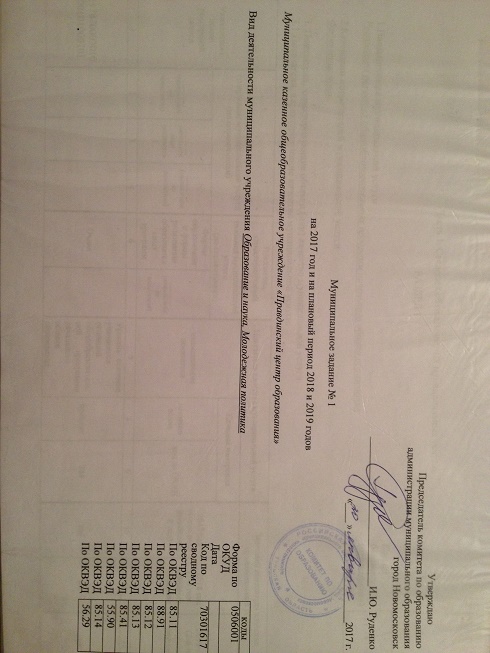  УтверждаюПредседатель комитета по образованию администрации муниципального образования город Новомосковск_____________________________И.Ю. Руденко«____ » ___________________2017 г.Муниципальное задание № 1на 2017 год и на плановый период 2018 и 2019 годовМуниципальное казенное общеобразовательное учреждение «Правдинский центр образования»	Вид деятельности муниципального учреждения Образование и наука, Молодежная политика Часть 1. Сведения об оказываемых муниципальных услугахРАЗДЕЛ 11.Наименование муниципальной услугиРеализация основных общеобразовательных программ начального общего образования2.Категории потребителей муниципальной услугиФизические лица 3. Показатели, характеризующие объем и (или) качество муниципальной услуги: 3.1.Показатели, характеризующие качество муниципальной услуги:Допустимые (возможные) отклонения от установленных показателей качества муниципальной услуги, в пределах которых муниципальное задание считается выполненным (%) –  5 %3.2.Показатели, характеризующие объем муниципальной услуги:Допустимые (возможные) отклонения от установленных показателей объема муниципальной услуги, в пределах которых муниципальное задание считается выполненным (%) - 5%4. Нормативные правовые акты, устанавливающие размер платы (цену, тариф) либо порядок ее (его) установления5.Порядок оказания муниципальной услуги5.1.Нормативные правовые акты, регулирующие порядок оказания муниципальной услуги5.2.Порядок информирования потенциальных потребителей муниципальной услуги:РАЗДЕЛ 21.Наименование муниципальной услугиРеализация основных общеобразовательных программ начального общего образования2.Категории потребителей муниципальной услугиФизические лица 3.Показатели, характеризующие объем и (или) качество муниципальной услуги: 3.1.Показатели, характеризующие качество муниципальной услуги:Допустимые (возможные) отклонения от установленных показателей качества муниципальной услуги, в пределах которых муниципальное задание считается выполненным (%) – 5 %3.2.Показатели, характеризующие объем муниципальной услуги:Допустимые (возможные) отклонения от установленных показателей объема муниципальной услуги, в пределах которых муниципальное задание считается выполненным (%) - 5%4. Нормативные правовые акты, устанавливающие размер платы (цену, тариф) либо порядок ее (его) установления5.Порядок оказания муниципальной услуги5.1.Нормативные правовые акты, регулирующие порядок оказания муниципальной услуги5.2.Порядок информирования потенциальных потребителей муниципальной услуги: РАЗДЕЛ 31.Наименование муниципальной услугиРеализация основных общеобразовательных программ основного общего образования2.Категории потребителей муниципальной услугиФизические лица 3.Показатели, характеризующие объем и (или) качество муниципальной услуги: 3.1.Показатели, характеризующие качество муниципальной услуги:Допустимые (возможные) отклонения от установленных показателей качества муниципальной услуги, в пределах которых муниципальное задание считается выполненным (%) – 5 %3.2.Показатели, характеризующие объем муниципальной услуги:Допустимые (возможные) отклонения от установленных показателей объема муниципальной услуги, в пределах которых муниципальное задание считается выполненным (%) - 5%4. Нормативные правовые акты, устанавливающие размер платы (цену, тариф) либо порядок ее (его) установления5.Порядок оказания муниципальной услуги5.1.Нормативные правовые акты, регулирующие порядок оказания муниципальной услуги5.2.Порядок информирования потенциальных потребителей муниципальной услуги:РАЗДЕЛ 41.Наименование муниципальной услугиРеализация основных общеобразовательных программ основного общего образования2.Категории потребителей муниципальной услугиФизические лица 3.Показатели, характеризующие объем и (или) качество муниципальной услуги: 3.1.Показатели, характеризующие качество муниципальной услуги:Допустимые (возможные) отклонения от установленных показателей качества муниципальной услуги, в пределах которых муниципальное задание считается выполненным (%) – 5 %3.2.Показатели, характеризующие объем муниципальной услуги:Допустимые (возможные) отклонения от установленных показателей объема муниципальной услуги, в пределах которых муниципальное задание считается выполненным (%) - 5%4. Нормативные правовые акты, устанавливающие размер платы (цену, тариф) либо порядок ее (его) установления5.Порядок оказания муниципальной услуги5.1.Нормативные правовые акты, регулирующие порядок оказания муниципальной услуги5.2.Порядок информирования потенциальных потребителей муниципальной услуги:РАЗДЕЛ 51.Наименование муниципальной услугиРеализация основных общеобразовательных программ среднего общего образования2.Категории потребителей муниципальной услугиФизические лица 3.Показатели, характеризующие объем и (или) качество муниципальной услуги: 3.1.Показатели, характеризующие качество муниципальной услуги:Допустимые (возможные) отклонения от установленных показателей качества муниципальной услуги, в пределах которых муниципальное задание считается выполненным (%) – 5 %3.2.Показатели, характеризующие объем муниципальной услуги:Допустимые (возможные) отклонения от установленных показателей объема муниципальной услуги, в пределах которых муниципальное задание считается выполненным (%) - 5%4. Нормативные правовые акты, устанавливающие размер платы (цену, тариф) либо порядок ее (его) установления5.Порядок оказания муниципальной услуги5.1.Нормативные правовые акты, регулирующие порядок оказания муниципальной услуги5.2.Порядок информирования потенциальных потребителей муниципальной услуги: РАЗДЕЛ 61.Наименование муниципальной услугиРеализация основных общеобразовательных программ среднего общего образования2.Категории потребителей муниципальной услугиФизические лица 3.Показатели, характеризующие объем и (или) качество муниципальной услуги: 3.1.Показатели, характеризующие качество муниципальной услуги:Допустимые (возможные) отклонения от установленных показателей качества муниципальной услуги, в пределах которых муниципальное задание считается выполненным (%) – 5 %3.2.Показатели, характеризующие объем муниципальной услуги:Допустимые (возможные) отклонения от установленных показателей объема муниципальной услуги, в пределах которых муниципальное задание считается выполненным (%) - 5%4. Нормативные правовые акты, устанавливающие размер платы (цену, тариф) либо порядок ее (его) установления5.Порядок оказания муниципальной услуги5.1.Нормативные правовые акты, регулирующие порядок оказания муниципальной услуги5.2.Порядок информирования потенциальных потребителей муниципальной услуги:РАЗДЕЛ 71.Наименование муниципальной услугиПрисмотр и уход2.Категории потребителей муниципальной услугиФизические лица 3.Показатели, характеризующие объем и (или) качество муниципальной услуги: 3.1.Показатели, характеризующие качество муниципальной услуги:Допустимые (возможные) отклонения от установленных показателей качества муниципальной услуги, в пределах которых муниципальное задание считается выполненным (%) – 5 %3.2.Показатели, характеризующие объём муниципальной услуги: Допустимые (возможные) отклонения от установленных показателей объема муниципальной услуги, в пределах которых муниципальное задание считается выполненным (%) -5 %4. Нормативные правовые акты, устанавливающие размер платы (цену, тариф) либо порядок ее (его) установления5.Порядок оказания муниципальной услуги5.1.Нормативные правовые акты, регулирующие порядок оказания муниципальной услуги5.2.Порядок информирования потенциальных потребителей муниципальной услуги:РАЗДЕЛ 81.Наименование муниципальной услугиПрисмотр и уход2.Категории потребителей муниципальной услугиФизические лица3.Показатели, характеризующие объем и (или) качество муниципальной услуги: 3.1.Показатели, характеризующие качество муниципальной услуги:Допустимые (возможные) отклонения от установленных показателей качества муниципальной услуги, в пределах которых муниципальное задание считается выполненным (%) – 5 %3.2.Показатели, характеризующие объём муниципальной услуги: Допустимые (возможные) отклонения от установленных показателей объема муниципальной услуги, в пределах которых муниципальное задание считается выполненным (%) -5 %4. Нормативные правовые акты, устанавливающие размер платы (цену, тариф) либо порядок ее (его) установления5.Порядок оказания муниципальной услуги5.1.Нормативные правовые акты, регулирующие порядок оказания муниципальной услуги5.2.Порядок информирования потенциальных потребителей муниципальной услуги:РАЗДЕЛ 91.Наименование муниципальной услугиРеализация основных общеобразовательных программ дошкольного образования2.Категории потребителей муниципальной услугиФизические лица до 8 лет3.Показатели, характеризующие объем и (или) качество муниципальной услуги: Допустимые (возможные) отклонения от установленных показателей качества муниципальной услуги, в пределах которых муниципальное задание считается выполненным (%) – 5 %3.2.Показатели, характеризующие объем муниципальной услуги:Допустимые (возможные) отклонения от установленных показателей объема муниципальной услуги, в пределах которых муниципальное задание считается выполненным (%) - 5%4. Нормативные правовые акты, устанавливающие размер платы (цену, тариф) либо порядок ее (его) установления5.Порядок оказания муниципальной услуги5.1.Нормативные правовые акты, регулирующие порядок оказания муниципальной услуги5.2.Порядок информирования потенциальных потребителей муниципальной услуги:РАЗДЕЛ 101.Наименование муниципальной услугиРеализация основных общеобразовательных программ дошкольного образования2.Категории потребителей муниципальной услугиФизические лица до 8 лет3.Показатели, характеризующие объем и (или) качество муниципальной услуги: 3.1.Показатели, характеризующие качество муниципальной услуги:Допустимые (возможные) отклонения от установленных показателей качества муниципальной услуги, в пределах которых муниципальное задание считается выполненным (%) – 5 %3.2.Показатели, характеризующие объем муниципальной услуги:Допустимые (возможные) отклонения от установленных показателей объема муниципальной услуги, в пределах которых муниципальное задание считается выполненным (%) – 5 %4. Нормативные правовые акты, устанавливающие размер платы (цену, тариф) либо порядок ее (его) установления5.Порядок оказания муниципальной услуги5.1.Нормативные правовые акты, регулирующие порядок оказания муниципальной услуги5.2.Порядок информирования потенциальных потребителей муниципальной услуги:РАЗДЕЛ 111.Наименование муниципальной услугиПредоставление питания2.Категории потребителей муниципальной услугиФизические лица 3.Показатели, характеризующие объем и (или) качество муниципальной услуги: 3.1.Показатели, характеризующие качество муниципальной услуги:Допустимые (возможные) отклонения от установленных показателей качества муниципальной услуги, в пределах которых муниципальное задание считается выполненным (%) – 5 %3.2.Показатели, характеризующие объем муниципальной услуги:Допустимые (возможные) отклонения от установленных показателей объема муниципальной услуги, в пределах которых муниципальное задание считается выполненным (%) - 5%4. Нормативные правовые акты, устанавливающие размер платы (цену, тариф) либо порядок ее (его) установления5.Порядок оказания муниципальной услуги5.1.Нормативные правовые акты, регулирующие порядок оказания муниципальной услуги5.2.Порядок информирования потенциальных потребителей муниципальной услуги:РАЗДЕЛ 121.Наименование муниципальной услугиРеализация дополнительных общеразвивающих программ2.Категории потребителей муниципальной услугиФизические лица 3.Показатели, характеризующие объем и (или) качество муниципальной услуги: 3.1.Показатели, характеризующие качество муниципальной услуги:Допустимые (возможные) отклонения от установленных показателей качества муниципальной услуги, в пределах которых муниципальное задание считается выполненным (%) – 5 %3.2.Показатели, характеризующие объем муниципальной услуги:Допустимые (возможные) отклонения от установленных показателей объема муниципальной услуги, в пределах которых муниципальное задание считается выполненным (%) - 5%4.Порядок оказания муниципальной услуги4.1.Нормативные правовые акты, регулирующие порядок оказания муниципальной услуги4.2.Порядок информирования потенциальных потребителей муниципальной услуги:РАЗДЕЛ 131.Наименование муниципальной услугиОрганизация отдыха детей и молодежи2.Категории потребителей муниципальной услугиФизические лица 3.Показатели, характеризующие объем и (или) качество муниципальной услуги: 3.1.Показатели, характеризующие качество муниципальной услуги:Допустимые (возможные) отклонения от установленных показателей качества муниципальной услуги, в пределах которых муниципальное задание считается выполненным (%) – 5 %3.2.Показатели, характеризующие объем муниципальной услуги:Допустимые (возможные) отклонения от установленных показателей объема муниципальной услуги, в пределах которых муниципальное задание считается выполненным (%) - 5%4.Порядок оказания муниципальной услуги4.1.Нормативные правовые акты, регулирующие порядок оказания муниципальной услуги4.2.Порядок информирования потенциальных потребителей муниципальной услуги:Часть 2. Сведения о выполняемых работах РАЗДЕЛ _1.Наименование работы _______________________________________2.Категории потребителей работы _______________________________________3.Показатели, характеризующие объем и (или) качество работы: 3.1.Показатели, характеризующие качество работы:Допустимые (возможные) отклонения от установленных показателей качества работы, в пределах которых муниципальное задание считается выполненным (%) – 5 %3.2.Показатели, характеризующие объем работы:Допустимые (возможные) отклонения от установленных показателей объема работы, в пределах которых муниципальное задание считается выполненным (%) - 5%Часть 3. Прочие сведения о муниципальном задании1.Основания для досрочного прекращения выполнения муниципального задания - ликвидация организации;- реорганизация организации;- исключение муниципальной услуги из ведомственного перечня муниципальных услуг (работ).2.Иная информация, необходимая для выполнения (контроля за выполнением) муниципального задания ____________________3.Порядок контроля за выполнением муниципального задания4.Требования к отчетности о выполнении муниципального задания 4.1.Периодичность предоставления отчетов о выполнении муниципального задания: ежеквартально, ежегодно 4.2.Сроки предоставления отчетов о выполнении муниципального задания: ежеквартально в срок до 5 числа месяца, следующего за отчетным,ежегодно в срок до 1 февраля года, следующего за отчетным  4.2.1. Сроки представления предварительного отчета о выполнении муниципального задания: 1 декабря текущего финансового года 4.3.Иные требования к отчетности о выполнении муниципального задания ___________________________________________________5.Иные показатели, связанные с выполнением муниципального задания ______________________________________________________кодыФорма по ОКУД0506001ДатаКод по сводному реестру70301617По ОКВЭД85.11По ОКВЭД88.91По ОКВЭД85.12По ОКВЭД85.13По ОКВЭД85.41По ОКВЭД55.90По ОКВЭД85.14По ОКВЭД56.29Код по базовому (отраслевому)перечню11.787.0Уникальный номер реестровой записиПоказатель, характеризующий содержание муниципальной услуги(по справочникам)Показатель, характеризующий содержание муниципальной услуги(по справочникам)Показатель, характеризующий содержание муниципальной услуги(по справочникам)Показатель, характеризующий условия (формы) оказания муниципальной услуги(по справочникам)Показатель, характеризующий условия (формы) оказания муниципальной услуги(по справочникам)Показатель качества муниципальной услугиПоказатель качества муниципальной услугиПоказатель качества муниципальной услугиЗначение показателя качества муниципальной услуги Значение показателя качества муниципальной услуги Значение показателя качества муниципальной услуги Уникальный номер реестровой записиПоказатель, характеризующий содержание муниципальной услуги(по справочникам)Показатель, характеризующий содержание муниципальной услуги(по справочникам)Показатель, характеризующий содержание муниципальной услуги(по справочникам)Показатель, характеризующий условия (формы) оказания муниципальной услуги(по справочникам)Показатель, характеризующий условия (формы) оказания муниципальной услуги(по справочникам)наименование показателяЕдиница измерения Единица измерения 2017 год (очередной финансовый год)2018 год (1-й год планового периода)2019 год (2-й год планового периода)Уникальный номер реестровой записиПоказатель, характеризующий содержание муниципальной услуги(по справочникам)Показатель, характеризующий содержание муниципальной услуги(по справочникам)Показатель, характеризующий содержание муниципальной услуги(по справочникам)Показатель, характеризующий условия (формы) оказания муниципальной услуги(по справочникам)Показатель, характеризующий условия (формы) оказания муниципальной услуги(по справочникам)наименование показателянаименованиекод по ОКЕИ2017 год (очередной финансовый год)2018 год (1-й год планового периода)2019 год (2-й год планового периода)Уникальный номер реестровой записи_______(наименование показателя)_______(наименование показателя)_______(наименование показателя)Формы образования и формы реализации образовательных программ_______(наименование показателя)наименование показателянаименованиекод по ОКЕИ2017 год (очередной финансовый год)2018 год (1-й год планового периода)2019 год (2-й год планового периода)1234678910111211787000301000101000101---Очная-Уровень освоения учащимися основной общеобразовательной программы начального общего образования процент74410010010011787000301000101000101---Очная-Доля родителей (законных представителей), удовлетворенных условиями и качеством предоставляемой услугипроцент744959595Уникальный номер реестровой записиПоказатель, характеризующий содержание муниципальной услуги(по справочникам)Показатель, характеризующий содержание муниципальной услуги(по справочникам)Показатель, характеризующий содержание муниципальной услуги(по справочникам)Показатель, характеризующий условия (формы) оказания муниципальной услуги (по справочникам)Показатель, характеризующий условия (формы) оказания муниципальной услуги (по справочникам)Показатель объема муниципальной услугиПоказатель объема муниципальной услугиПоказатель объема муниципальной услугиЗначение показателя объема муниципальной услуги Значение показателя объема муниципальной услуги Значение показателя объема муниципальной услуги Среднегодовой размер платы (цена, тариф)Среднегодовой размер платы (цена, тариф)Среднегодовой размер платы (цена, тариф)Уникальный номер реестровой записиПоказатель, характеризующий содержание муниципальной услуги(по справочникам)Показатель, характеризующий содержание муниципальной услуги(по справочникам)Показатель, характеризующий содержание муниципальной услуги(по справочникам)Показатель, характеризующий условия (формы) оказания муниципальной услуги (по справочникам)Показатель, характеризующий условия (формы) оказания муниципальной услуги (по справочникам)__________наименование показателяЕдиница измерения Единица измерения 2017 год (очередной финансовый год)2018 год(1-й год планового периода)2019 год (2-й год планового периода)2017 год(очередной финансовый год2018 год(1-й год планового периода)2019 год(2-й год планового периода)Уникальный номер реестровой записиПоказатель, характеризующий содержание муниципальной услуги(по справочникам)Показатель, характеризующий содержание муниципальной услуги(по справочникам)Показатель, характеризующий содержание муниципальной услуги(по справочникам)Показатель, характеризующий условия (формы) оказания муниципальной услуги (по справочникам)Показатель, характеризующий условия (формы) оказания муниципальной услуги (по справочникам)__________наименование показателя_______наименованиекод по ОКЕИ2017 год (очередной финансовый год)2018 год(1-й год планового периода)2019 год (2-й год планового периода)2017 год(очередной финансовый год2018 год(1-й год планового периода)2019 год(2-й год планового периода)Уникальный номер реестровой записи________(наименование показателя)_______(наименование показателя)_______(наименование показателя)Формы образования и формы реализации образовательных программ_______(наименование показателя)__________наименование показателя_______наименованиекод по ОКЕИ2017 год (очередной финансовый год)2018 год(1-й год планового периода)2019 год (2-й год планового периода)2017 год(очередной финансовый год2018 год(1-й год планового периода)2019 год(2-й год планового периода)1234678910111213141511787000301000101000101---Очная-Число обучающихсячеловек792252220Нормативный правовой актНормативный правовой актНормативный правовой актНормативный правовой актНормативный правовой актвидпринявший органдатаномернаименование12345- Федеральный закон от 06.10.2003 №131-ФЗ «Об общих принципах организации местного самоуправления в Российской Федерации»– Федеральный закон от 29.12.2012 г. № 273-ФЗ «Об образовании в Российской Федерации»– Закон Тульской области от 30.09.2013 г. № 1989-ЗТО «Об образовании» - Постановление администрации муниципального образования г. Новомосковск от 11.09.2015 N 3417 "Об утверждении ведомственного перечня муниципальных услуг и работ, оказываемых и выполняемых муниципальными учреждениями, подведомственными комитету по образованию администрации муниципального образования город Новомосковск"- Постановление администрации муниципального образования г. Новомосковск от 22.05.2015 N 1933 "Об утверждении Порядка формирования, ведения и утверждения ведомственных перечней муниципальных услуг и работ, оказываемых и выполняемых муниципальными учреждениями муниципального образования город Новомосковск"Способ информированияСостав размещаемой информацииЧастота обновления информации1. Размещение информации на информационных стендахИнформация об услуге, копия устава Организации, копия лицензии на право ведения образовательной деятельности с приложениями, копия свидетельства о государственной аккредитации, информация об уполномоченном по Тульской области по правам ребенка, телефоны вышестоящих организаций, правила внутреннего трудового распорядка, правила поведения учащихся, расписание уроков, приема обучающихся, режим занятий обучающихся, порядок и основания перевода, отчисления и восстановления обучающихся, порядок оформления возникновения, приостановления и прекращения отношений между образовательной организацией и обучающимися и (или) родителями (законными представителями) несовершеннолетних обучающихся.По мере изменения данных2. Размещение информации на сайте образовательной организацииИнформация:а) о дате создания образовательной организации, об учредителе, учредителях образовательной организации, о месте нахождения образовательной организации и ее филиалов (при наличии), режиме, графике работы, контактных телефонах и об адресах электронной почты;б) о структуре и об органах управления образовательной организацией;в) о реализуемых образовательных программах с указанием учебных предметов, курсов, дисциплин (модулей), практики, предусмотренных соответствующей образовательной программой;г) о численности обучающихся по реализуемым образовательным программам за счет бюджетных ассигнований федерального бюджета, бюджетов субъектов Российской Федерации, местных бюджетов и по договорам об образовании за счет средств физических и (или) юридических лиц;д) о языках образования;е) о федеральных государственных образовательных стандартах, об образовательных стандартах (при их наличии);ж) о руководителе образовательной организации, его заместителях, руководителях филиалов образовательной организации (при их наличии);з) о персональном составе педагогических работников с указанием уровня образования, квалификации и опыта работы;и) о материально-техническом обеспечении образовательной деятельности (в том числе о наличии оборудованных учебных кабинетов, объектов для проведения практических занятий, библиотек, объектов спорта, средств обучения и воспитания, об условиях питания и охраны здоровья обучающихся, о доступе к информационным системам и информационно-телекоммуникационным сетям, об электронных образовательных ресурсах, к которым обеспечивается доступ обучающихся);к) о количестве вакантных мест для приема (перевода) по каждой образовательной программе (на места, финансируемые за счет бюджетных ассигнований федерального бюджета, бюджетов субъектов Российской Федерации, местных бюджетов, по договорам об образовании за счет средств физических и (или) юридических лиц);л) об объеме образовательной деятельности, финансовое обеспечение которой осуществляется за счет бюджетных ассигнований федерального бюджета, бюджетов субъектов Российской Федерации, местных бюджетов, по договорам об образовании за счет средств физических и (или) юридических лиц;м) о поступлении финансовых и материальных средств и об их расходовании по итогам финансового года;н) копия устава образовательной организации;о) лицензии на осуществление образовательной деятельности (с приложениями);п) свидетельства о государственной аккредитации (с приложениями);р) плана финансово-хозяйственной деятельности образовательной организации, утвержденного в установленном законодательством Российской Федерации порядке;с) локальных нормативных актов, правил внутреннего распорядка обучающихся, правил внутреннего трудового распорядка, коллективного договора;т) отчета о результатах самообследования. у) документа о порядке оказания платных образовательных услуг, в том числе образца договора об оказании платных образовательных услуг, документа об утверждении стоимости обучения по каждой образовательной программе;ф) предписаний органов, осуществляющих государственный контроль (надзор) в сфере образования, отчетов об исполнении таких предписаний.По мере изменения данныхКод по базовому (отраслевому)перечню11.787.0Уникальный номер реестровой записиПоказатель, характеризующий содержание муниципальной услуги(по справочникам)Показатель, характеризующий содержание муниципальной услуги(по справочникам)Показатель, характеризующий содержание муниципальной услуги(по справочникам)Показатель, характеризующий условия (формы) оказания муниципальной услуги(по справочникам)Показатель, характеризующий условия (формы) оказания муниципальной услуги(по справочникам)Показатель качества муниципальной услугиПоказатель качества муниципальной услугиПоказатель качества муниципальной услугиЗначение показателя качества муниципальной услуги Значение показателя качества муниципальной услуги Значение показателя качества муниципальной услуги Уникальный номер реестровой записиПоказатель, характеризующий содержание муниципальной услуги(по справочникам)Показатель, характеризующий содержание муниципальной услуги(по справочникам)Показатель, характеризующий содержание муниципальной услуги(по справочникам)Показатель, характеризующий условия (формы) оказания муниципальной услуги(по справочникам)Показатель, характеризующий условия (формы) оказания муниципальной услуги(по справочникам)наименование показателяЕдиница измерения Единица измерения 2017 год (очередной финансовый год)2018 год (1-й год планового периода)2019 год (2-й год планового периода)Уникальный номер реестровой записиПоказатель, характеризующий содержание муниципальной услуги(по справочникам)Показатель, характеризующий содержание муниципальной услуги(по справочникам)Показатель, характеризующий содержание муниципальной услуги(по справочникам)Показатель, характеризующий условия (формы) оказания муниципальной услуги(по справочникам)Показатель, характеризующий условия (формы) оказания муниципальной услуги(по справочникам)наименование показателянаименованиекод по ОКЕИ2017 год (очередной финансовый год)2018 год (1-й год планового периода)2019 год (2-й год планового периода)Уникальный номер реестровой записиМесто обучения______(наименование показателя_______(наименование показателя)Формы образования и формы реализации образовательных программ_______(наименование показателя)наименование показателянаименованиекод по ОКЕИ2017 год (очередной финансовый год)2018 год (1-й год планового периода)2019 год (2-й год планового периода)12345678910111211787000301000201009101Проходящие обучение по состоянию здоровья на дому--Очная-Уровень освоения учащимися основной общеобразовательной программы начального общего образования процент74410010010011787000301000201009101Проходящие обучение по состоянию здоровья на дому--Очная-Доля родителей (законных представителей), удовлетворенных условиями и качеством предоставляемой услугипроцент744959595Уникальный номер реестровой записиПоказатель, характеризующий содержание муниципальной услуги(по справочникам)Показатель, характеризующий содержание муниципальной услуги(по справочникам)Показатель, характеризующий содержание муниципальной услуги(по справочникам)Показатель, характеризующий условия (формы) оказания муниципальной услуги(по справочникам)Показатель, характеризующий условия (формы) оказания муниципальной услуги(по справочникам)Показатель объема муниципальной услугиПоказатель объема муниципальной услугиПоказатель объема муниципальной услугиЗначение показателя объема муниципальной услуги Значение показателя объема муниципальной услуги Значение показателя объема муниципальной услуги Среднегодовой размер платы (цена, тариф)Среднегодовой размер платы (цена, тариф)Среднегодовой размер платы (цена, тариф)Уникальный номер реестровой записиПоказатель, характеризующий содержание муниципальной услуги(по справочникам)Показатель, характеризующий содержание муниципальной услуги(по справочникам)Показатель, характеризующий содержание муниципальной услуги(по справочникам)Показатель, характеризующий условия (формы) оказания муниципальной услуги(по справочникам)Показатель, характеризующий условия (формы) оказания муниципальной услуги(по справочникам)_____________наименование показателяЕдиница измерения Единица измерения 2017 год (очередной финансовый год)2018 год (1-й год планового периода)2019 год (2-й год планового периода)2017 год(очередной финансовый год2018 год(1-й год планового периода)2019 год(2-й год планового периода)Уникальный номер реестровой записиПоказатель, характеризующий содержание муниципальной услуги(по справочникам)Показатель, характеризующий содержание муниципальной услуги(по справочникам)Показатель, характеризующий содержание муниципальной услуги(по справочникам)Показатель, характеризующий условия (формы) оказания муниципальной услуги(по справочникам)Показатель, характеризующий условия (формы) оказания муниципальной услуги(по справочникам)_____________наименование показателя_______наименованиекод по ОКЕИ2017 год (очередной финансовый год)2018 год (1-й год планового периода)2019 год (2-й год планового периода)2017 год(очередной финансовый год2018 год(1-й год планового периода)2019 год(2-й год планового периода)Уникальный номер реестровой записиМесто обучения_____(наименование показателя)_______(наименование показателя)Формы образования и формы реализации образовательных программ_______(наименование показателя)_____________наименование показателя_______наименованиекод по ОКЕИ2017 год (очередной финансовый год)2018 год (1-й год планового периода)2019 год (2-й год планового периода)2017 год(очередной финансовый год2018 год(1-й год планового периода)2019 год(2-й год планового периода)12345678910111213141511787000301000201009101Проходящие обучение по состоянию здоровья на дому-Очная-Число обучающихсячеловек792000Нормативный правовой актНормативный правовой актНормативный правовой актНормативный правовой актНормативный правовой актвидпринявший органдатаномернаименование12345- Федеральный закон от 06.10.2003 №131-ФЗ «Об общих принципах организации местного самоуправления в Российской Федерации»– Федеральный закон от 29.12.2012 г. № 273-ФЗ «Об образовании в Российской Федерации»– Закон Тульской области от 30.09.2013 г. № 1989-ЗТО «Об образовании» - Постановление администрации муниципального образования г. Новомосковск от 11.09.2015 N 3417 "Об утверждении ведомственного перечня муниципальных услуг и работ, оказываемых и выполняемых муниципальными учреждениями, подведомственными комитету по образованию администрации муниципального образования город Новомосковск"- Постановление администрации муниципального образования г. Новомосковск от 22.05.2015 N 1933 "Об утверждении Порядка формирования, ведения и утверждения ведомственных перечней муниципальных услуг и работ, оказываемых и выполняемых муниципальными учреждениями муниципального образования город Новомосковск"Способ информированияСостав размещаемой информацииЧастота обновления информации1. Размещение информации на информационных стендахИнформация об услуге, копия устава Организации, копия лицензии на право ведения образовательной деятельности с приложениями, копия свидетельства о государственной аккредитации, информация об уполномоченном по Тульской области по правам ребенка, телефоны вышестоящих организаций, правила внутреннего трудового распорядка, правила поведения учащихся, расписание уроков, приема обучающихся, режим занятий обучающихся, порядок и основания перевода, отчисления и восстановления обучающихся, порядок оформления возникновения, приостановления и прекращения отношений между образовательной организацией и обучающимися и (или) родителями (законными представителями) несовершеннолетних обучающихся.По мере изменения данных2. Размещение информации на сайте образовательной организацииИнформация:а) о дате создания образовательной организации, об учредителе, учредителях образовательной организации, о месте нахождения образовательной организации и ее филиалов (при наличии), режиме, графике работы, контактных телефонах и об адресах электронной почты;б) о структуре и об органах управления образовательной организацией;в) о реализуемых образовательных программах с указанием учебных предметов, курсов, дисциплин (модулей), практики, предусмотренных соответствующей образовательной программой;г) о численности обучающихся по реализуемым образовательным программам за счет бюджетных ассигнований федерального бюджета, бюджетов субъектов Российской Федерации, местных бюджетов и по договорам об образовании за счет средств физических и (или) юридических лиц;д) о языках образования;е) о федеральных государственных образовательных стандартах, об образовательных стандартах (при их наличии);ж) о руководителе образовательной организации, его заместителях, руководителях филиалов образовательной организации (при их наличии);з) о персональном составе педагогических работников с указанием уровня образования, квалификации и опыта работы;и) о материально-техническом обеспечении образовательной деятельности (в том числе о наличии оборудованных учебных кабинетов, объектов для проведения практических занятий, библиотек, объектов спорта, средств обучения и воспитания, об условиях питания и охраны здоровья обучающихся, о доступе к информационным системам и информационно-телекоммуникационным сетям, об электронных образовательных ресурсах, к которым обеспечивается доступ обучающихся);к) о количестве вакантных мест для приема (перевода) по каждой образовательной программе (на места, финансируемые за счет бюджетных ассигнований федерального бюджета, бюджетов субъектов Российской Федерации, местных бюджетов, по договорам об образовании за счет средств физических и (или) юридических лиц);л) об объеме образовательной деятельности, финансовое обеспечение которой осуществляется за счет бюджетных ассигнований федерального бюджета, бюджетов субъектов Российской Федерации, местных бюджетов, по договорам об образовании за счет средств физических и (или) юридических лиц;м) о поступлении финансовых и материальных средств и об их расходовании по итогам финансового года;н) копия устава образовательной организации;о) лицензии на осуществление образовательной деятельности (с приложениями);п) свидетельства о государственной аккредитации (с приложениями);р) плана финансово-хозяйственной деятельности образовательной организации, утвержденного в установленном законодательством Российской Федерации порядке;с) локальных нормативных актов, правил внутреннего распорядка обучающихся, правил внутреннего трудового распорядка, коллективного договора;т) отчета о результатах самообследования. у) документа о порядке оказания платных образовательных услуг, в том числе образца договора об оказании платных образовательных услуг, документа об утверждении стоимости обучения по каждой образовательной программе;ф) предписаний органов, осуществляющих государственный контроль (надзор) в сфере образования, отчетов об исполнении таких предписаний.По мере изменения данныхКод по базовому (отраслевому)перечню11.791.0Уникальный номер реестровой записиПоказатель, характеризующий содержание муниципальной услуги(по справочникам)Показатель, характеризующий содержание муниципальной услуги(по справочникам)Показатель, характеризующий содержание муниципальной услуги(по справочникам)Показатель, характеризующий условия (формы) оказания муниципальной услуги(по справочникам)Показатель, характеризующий условия (формы) оказания муниципальной услуги(по справочникам)Показатель качества муниципальной услугиПоказатель качества муниципальной услугиПоказатель качества муниципальной услугиЗначение показателя качества муниципальной услуги Значение показателя качества муниципальной услуги Значение показателя качества муниципальной услуги Уникальный номер реестровой записиПоказатель, характеризующий содержание муниципальной услуги(по справочникам)Показатель, характеризующий содержание муниципальной услуги(по справочникам)Показатель, характеризующий содержание муниципальной услуги(по справочникам)Показатель, характеризующий условия (формы) оказания муниципальной услуги(по справочникам)Показатель, характеризующий условия (формы) оказания муниципальной услуги(по справочникам)наименование показателяЕдиница измерения Единица измерения 2017 год (очередной финансовый год)2018 год (1-й год планового периода)2019 год (2-й год планового периода)Уникальный номер реестровой записиПоказатель, характеризующий содержание муниципальной услуги(по справочникам)Показатель, характеризующий содержание муниципальной услуги(по справочникам)Показатель, характеризующий содержание муниципальной услуги(по справочникам)Показатель, характеризующий условия (формы) оказания муниципальной услуги(по справочникам)Показатель, характеризующий условия (формы) оказания муниципальной услуги(по справочникам)наименование показателянаименованиекод по ОКЕИ2017 год (очередной финансовый год)2018 год (1-й год планового периода)2019 год (2-й год планового периода)Уникальный номер реестровой записи_______(наиме-нование показателя)_______(наименование показателя)_______(наименование показателя)Формы образования и формы реализации образовательных программ_______(наименование показателя)наименование показателянаименованиекод по ОКЕИ2017 год (очередной финансовый год)2018 год (1-й год планового периода)2019 год (2-й год планового периода)1234567891011121179100030100010101004101--очная-Уровень освоения учащимися основной общеобразовательной программы общего образования процент7441001001001179100030100010101004101--очная-Доля родителей (законных представителей), удовлетворенных условиями и качеством предоставляемой услугипроцент744959595Уникальный номер реестровой записиПоказатель, характеризующий содержание муниципальной услуг(по справочникам)иПоказатель, характеризующий содержание муниципальной услуг(по справочникам)иПоказатель, характеризующий содержание муниципальной услуг(по справочникам)иПоказатель, характеризующий условия (формы) оказания муниципальной услуги(по справочникам)Показатель, характеризующий условия (формы) оказания муниципальной услуги(по справочникам)Показатель объема муниципальной услугиПоказатель объема муниципальной услугиПоказатель объема муниципальной услугиЗначение показателя объема муниципальной услуги Значение показателя объема муниципальной услуги Значение показателя объема муниципальной услуги Среднегодовой размер платы (цена, тариф)Среднегодовой размер платы (цена, тариф)Среднегодовой размер платы (цена, тариф)Уникальный номер реестровой записиПоказатель, характеризующий содержание муниципальной услуг(по справочникам)иПоказатель, характеризующий содержание муниципальной услуг(по справочникам)иПоказатель, характеризующий содержание муниципальной услуг(по справочникам)иПоказатель, характеризующий условия (формы) оказания муниципальной услуги(по справочникам)Показатель, характеризующий условия (формы) оказания муниципальной услуги(по справочникам)_____________наименование показателяЕдиница измерения Единица измерения 2017 год (очередной финансовый год)2018 год (1-й год планового периода)2019 год (2-й год планового периода)2017 год(очередной финансовый год2018 год(1-й год планового периода)2019 год(2-й год планового периода)Уникальный номер реестровой записиПоказатель, характеризующий содержание муниципальной услуг(по справочникам)иПоказатель, характеризующий содержание муниципальной услуг(по справочникам)иПоказатель, характеризующий содержание муниципальной услуг(по справочникам)иПоказатель, характеризующий условия (формы) оказания муниципальной услуги(по справочникам)Показатель, характеризующий условия (формы) оказания муниципальной услуги(по справочникам)_____________наименование показателя_______наименованиекод по ОКЕИ2017 год (очередной финансовый год)2018 год (1-й год планового периода)2019 год (2-й год планового периода)2017 год(очередной финансовый год2018 год(1-й год планового периода)2019 год(2-й год планового периода)Уникальный номер реестровой записи________(наиме-нование показателя)_______(наименование показателя)_______(наименование показателя)Формы образования и формы реализации образовательных программ_______(наименование показателя)_____________наименование показателя_______наименованиекод по ОКЕИ2017 год (очередной финансовый год)2018 год (1-й год планового периода)2019 год (2-й год планового периода)2017 год(очередной финансовый год2018 год(1-й год планового периода)2019 год(2-й год планового периода)1234567891011121314151179100030100010101004101ОчнаяЧисло обучающихсячеловек792403735Нормативный правовой актНормативный правовой актНормативный правовой актНормативный правовой актНормативный правовой актвидпринявший органдатаномернаименование12345- Федеральный закон от 06.10.2003 №131-ФЗ «Об общих принципах организации местного самоуправления в Российской Федерации»– Федеральный закон от 29.12.2012 г. № 273-ФЗ «Об образовании в Российской Федерации»– Закон Тульской области от 30.09.2013 г. № 1989-ЗТО «Об образовании» - Постановление администрации муниципального образования г. Новомосковск от 11.09.2015 N 3417 "Об утверждении ведомственного перечня муниципальных услуг и работ, оказываемых и выполняемых муниципальными учреждениями, подведомственными комитету по образованию администрации муниципального образования город Новомосковск"- Постановление администрации муниципального образования г. Новомосковск от 22.05.2015 N 1933 "Об утверждении Порядка формирования, ведения и утверждения ведомственных перечней муниципальных услуг и работ, оказываемых и выполняемых муниципальными учреждениями муниципального образования город Новомосковск"Способ информированияСостав размещаемой информацииЧастота обновления информации1. Размещение информации на информационных стендахИнформация об услуге, копия устава Организации, копия лицензии на право ведения образовательной деятельности с приложениями, копия свидетельства о государственной аккредитации, информация об уполномоченном по Тульской области по правам ребенка, телефоны вышестоящих организаций, правила внутреннего трудового распорядка, правила поведения учащихся, расписание уроков, приема обучающихся, режим занятий обучающихся, порядок и основания перевода, отчисления и восстановления обучающихся, порядок оформления возникновения, приостановления и прекращения отношений между образовательной организацией и обучающимися и (или) родителями (законными представителями) несовершеннолетних обучающихся.По мере изменения данных2. Размещение информации на сайте образовательной организацииИнформация:а) о дате создания образовательной организации, об учредителе, учредителях образовательной организации, о месте нахождения образовательной организации и ее филиалов (при наличии), режиме, графике работы, контактных телефонах и об адресах электронной почты;б) о структуре и об органах управления образовательной организацией;в) о реализуемых образовательных программах с указанием учебных предметов, курсов, дисциплин (модулей), практики, предусмотренных соответствующей образовательной программой;г) о численности обучающихся по реализуемым образовательным программам за счет бюджетных ассигнований федерального бюджета, бюджетов субъектов Российской Федерации, местных бюджетов и по договорам об образовании за счет средств физических и (или) юридических лиц;д) о языках образования;е) о федеральных государственных образовательных стандартах, об образовательных стандартах (при их наличии);ж) о руководителе образовательной организации, его заместителях, руководителях филиалов образовательной организации (при их наличии);з) о персональном составе педагогических работников с указанием уровня образования, квалификации и опыта работы;и) о материально-техническом обеспечении образовательной деятельности (в том числе о наличии оборудованных учебных кабинетов, объектов для проведения практических занятий, библиотек, объектов спорта, средств обучения и воспитания, об условиях питания и охраны здоровья обучающихся, о доступе к информационным системам и информационно-телекоммуникационным сетям, об электронных образовательных ресурсах, к которым обеспечивается доступ обучающихся);к) о количестве вакантных мест для приема (перевода) по каждой образовательной программе (на места, финансируемые за счет бюджетных ассигнований федерального бюджета, бюджетов субъектов Российской Федерации, местных бюджетов, по договорам об образовании за счет средств физических и (или) юридических лиц);л) об объеме образовательной деятельности, финансовое обеспечение которой осуществляется за счет бюджетных ассигнований федерального бюджета, бюджетов субъектов Российской Федерации, местных бюджетов, по договорам об образовании за счет средств физических и (или) юридических лиц;м) о поступлении финансовых и материальных средств и об их расходовании по итогам финансового года;н) копия устава образовательной организации;о) лицензии на осуществление образовательной деятельности (с приложениями);п) свидетельства о государственной аккредитации (с приложениями);р) плана финансово-хозяйственной деятельности образовательной организации, утвержденного в установленном законодательством Российской Федерации порядке;с) локальных нормативных актов, правил внутреннего распорядка обучающихся, правил внутреннего трудового распорядка, коллективного договора;т) отчета о результатах самообследования. у) документа о порядке оказания платных образовательных услуг, в том числе образца договора об оказании платных образовательных услуг, документа об утверждении стоимости обучения по каждой образовательной программе;ф) предписаний органов, осуществляющих государственный контроль (надзор) в сфере образования, отчетов об исполнении таких предписаний.По мере изменения данныхКод по базовому (отраслевому)перечню11.791.0Уникальный номер реестровой записиПоказатель, характеризующий содержание муниципальной услуги(по справочникам)Показатель, характеризующий содержание муниципальной услуги(по справочникам)Показатель, характеризующий содержание муниципальной услуги(по справочникам)Показатель, характеризующий условия (формы) оказания муниципальной услуги(по справочникам)Показатель, характеризующий условия (формы) оказания муниципальной услуги(по справочникам)Показатель качества муниципальной услугиПоказатель качества муниципальной услугиПоказатель качества муниципальной услугиЗначение показателя качества муниципальной услуги Значение показателя качества муниципальной услуги Значение показателя качества муниципальной услуги Уникальный номер реестровой записиПоказатель, характеризующий содержание муниципальной услуги(по справочникам)Показатель, характеризующий содержание муниципальной услуги(по справочникам)Показатель, характеризующий содержание муниципальной услуги(по справочникам)Показатель, характеризующий условия (формы) оказания муниципальной услуги(по справочникам)Показатель, характеризующий условия (формы) оказания муниципальной услуги(по справочникам)наименование показателяЕдиница измерения Единица измерения 2017 год (очередной финансовый год)2018 год (1-й год планового периода)2019 год (2-й год планового периода)Уникальный номер реестровой записиПоказатель, характеризующий содержание муниципальной услуги(по справочникам)Показатель, характеризующий содержание муниципальной услуги(по справочникам)Показатель, характеризующий содержание муниципальной услуги(по справочникам)Показатель, характеризующий условия (формы) оказания муниципальной услуги(по справочникам)Показатель, характеризующий условия (формы) оказания муниципальной услуги(по справочникам)наименование показателянаименованиекод по ОКЕИ2017 год (очередной финансовый год)2018 год (1-й год планового периода)2019 год (2-й год планового периода)Уникальный номер реестровой записиМесто обучения_______(наименование показателя)_______(наименование показателя)Формы образования и формы реализации образовательных программ_______(наименование показателя)наименование показателянаименованиекод по ОКЕИ2017 год (очередной финансовый год)2018 год (1-й год планового периода)2019 год (2-й год планового периода)12345678910111211791000301000201003101Проходящие обучение по состоянию здоровья на дому--Очная-Доля родителей (законных представителей), удовлетворенных условиями и качеством предоставляемой услугипроцент74410010010011791000301000201003101Проходящие обучение по состоянию здоровья на дому--Очная-Уровень освоения учащимися основной общеобразовательной программы основного общего образования процент744959595Уникальный номер реестровой записиПоказатель, характеризующий содержание муниципальной услуги(по справочникам)Показатель, характеризующий содержание муниципальной услуги(по справочникам)Показатель, характеризующий содержание муниципальной услуги(по справочникам)Показатель, характеризующий условия (формы) оказания муниципальной услуги(по справочникам)Показатель, характеризующий условия (формы) оказания муниципальной услуги(по справочникам)Показатель объема муниципальной услугиПоказатель объема муниципальной услугиПоказатель объема муниципальной услугиЗначение показателя объема муниципальной услуги Значение показателя объема муниципальной услуги Значение показателя объема муниципальной услуги Среднегодовой размер платы (цена, тариф)Среднегодовой размер платы (цена, тариф)Среднегодовой размер платы (цена, тариф)Уникальный номер реестровой записиПоказатель, характеризующий содержание муниципальной услуги(по справочникам)Показатель, характеризующий содержание муниципальной услуги(по справочникам)Показатель, характеризующий содержание муниципальной услуги(по справочникам)Показатель, характеризующий условия (формы) оказания муниципальной услуги(по справочникам)Показатель, характеризующий условия (формы) оказания муниципальной услуги(по справочникам)___________наименование показателяЕдиница измерения Единица измерения 2017 год (очередной финансовый год)2018 год (1-й год планового периода)2019 год (2-й год планового периода)2017 год(очередной финансовый год2018 год(1-й год планового периода)2019 год(2-й год планового периода)Уникальный номер реестровой записиПоказатель, характеризующий содержание муниципальной услуги(по справочникам)Показатель, характеризующий содержание муниципальной услуги(по справочникам)Показатель, характеризующий содержание муниципальной услуги(по справочникам)Показатель, характеризующий условия (формы) оказания муниципальной услуги(по справочникам)Показатель, характеризующий условия (формы) оказания муниципальной услуги(по справочникам)___________наименование показателя_______наименованиекод по ОКЕИ2017 год (очередной финансовый год)2018 год (1-й год планового периода)2019 год (2-й год планового периода)2017 год(очередной финансовый год2018 год(1-й год планового периода)2019 год(2-й год планового периода)Уникальный номер реестровой записиМесто обучения_______(наименование показателя)_______(наименование показателя)Формы образования и формы реализации образовательных программ_______(наименование показателя)___________наименование показателя_______наименованиекод по ОКЕИ2017 год (очередной финансовый год)2018 год (1-й год планового периода)2019 год (2-й год планового периода)2017 год(очередной финансовый год2018 год(1-й год планового периода)2019 год(2-й год планового периода)12345678910111213141511791000301000201003101Проходящие обучение по состоянию здоровья на дому-Очная-Число обучающихсячеловек792000Нормативный правовой актНормативный правовой актНормативный правовой актНормативный правовой актНормативный правовой актвидпринявший органдатаномернаименование12345– Федеральный закон от 29.12.2012 г. № 273-ФЗ «Об образовании в Российской Федерации»– Закон Тульской области от 30.09.2013 г. № 1989-ЗТО «Об образовании» - Постановление администрации муниципального образования г. Новомосковск от 11.09.2015 N 3417 "Об утверждении ведомственного перечня муниципальных услуг и работ, оказываемых и выполняемых муниципальными учреждениями, подведомственными комитету по образованию администрации муниципального образования город Новомосковск"- Постановление администрации муниципального образования г. Новомосковск от 22.05.2015 N 1933 "Об утверждении Порядка формирования, ведения и утверждения ведомственных перечней муниципальных услуг и работ, оказываемых и выполняемых муниципальными учреждениями муниципального образования город Новомосковск"Способ информированияСостав размещаемой информацииЧастота обновления информации1. Размещение информации на информационных стендахИнформация об услуге, копия устава Организации, копия лицензии на право ведения образовательной деятельности с приложениями, копия свидетельства о государственной аккредитации, информация об уполномоченном по Тульской области по правам ребенка, телефоны вышестоящих организаций, правила внутреннего трудового распорядка, правила поведения учащихся, расписание уроков, приема обучающихся, режим занятий обучающихся, порядок и основания перевода, отчисления и восстановления обучающихся, порядок оформления возникновения, приостановления и прекращения отношений между образовательной организацией и обучающимися и (или) родителями (законными представителями) несовершеннолетних обучающихся.По мере изменения данных2. Размещение информации на сайте образовательной организацииИнформация:а) о дате создания образовательной организации, об учредителе, учредителях образовательной организации, о месте нахождения образовательной организации и ее филиалов (при наличии), режиме, графике работы, контактных телефонах и об адресах электронной почты;б) о структуре и об органах управления образовательной организацией;в) о реализуемых образовательных программах с указанием учебных предметов, курсов, дисциплин (модулей), практики, предусмотренных соответствующей образовательной программой;г) о численности обучающихся по реализуемым образовательным программам за счет бюджетных ассигнований федерального бюджета, бюджетов субъектов Российской Федерации, местных бюджетов и по договорам об образовании за счет средств физических и (или) юридических лиц;д) о языках образования;е) о федеральных государственных образовательных стандартах, об образовательных стандартах (при их наличии);ж) о руководителе образовательной организации, его заместителях, руководителях филиалов образовательной организации (при их наличии);з) о персональном составе педагогических работников с указанием уровня образования, квалификации и опыта работы;и) о материально-техническом обеспечении образовательной деятельности (в том числе о наличии оборудованных учебных кабинетов, объектов для проведения практических занятий, библиотек, объектов спорта, средств обучения и воспитания, об условиях питания и охраны здоровья обучающихся, о доступе к информационным системам и информационно-телекоммуникационным сетям, об электронных образовательных ресурсах, к которым обеспечивается доступ обучающихся);к) о количестве вакантных мест для приема (перевода) по каждой образовательной программе (на места, финансируемые за счет бюджетных ассигнований федерального бюджета, бюджетов субъектов Российской Федерации, местных бюджетов, по договорам об образовании за счет средств физических и (или) юридических лиц);л) об объеме образовательной деятельности, финансовое обеспечение которой осуществляется за счет бюджетных ассигнований федерального бюджета, бюджетов субъектов Российской Федерации, местных бюджетов, по договорам об образовании за счет средств физических и (или) юридических лиц;м) о поступлении финансовых и материальных средств и об их расходовании по итогам финансового года;н) копия устава образовательной организации;о) лицензии на осуществление образовательной деятельности (с приложениями);п) свидетельства о государственной аккредитации (с приложениями);р) плана финансово-хозяйственной деятельности образовательной организации, утвержденного в установленном законодательством Российской Федерации порядке;с) локальных нормативных актов, правил внутреннего распорядка обучающихся, правил внутреннего трудового распорядка, коллективного договора;т) отчета о результатах самообследования. у) документа о порядке оказания платных образовательных услуг, в том числе образца договора об оказании платных образовательных услуг, документа об утверждении стоимости обучения по каждой образовательной программе;ф) предписаний органов, осуществляющих государственный контроль (надзор) в сфере образования, отчетов об исполнении таких предписаний.По мере изменения данныхКод по базовому (отраслевому)перечню11.794.0Уникальный номер реестровой записиПоказатель, характеризующий содержание муниципальной услуги (по справочникам)Показатель, характеризующий содержание муниципальной услуги (по справочникам)Показатель, характеризующий содержание муниципальной услуги (по справочникам)Показатель, характеризующий условия (формы) оказания муниципальной услуги (по справочникам)Показатель, характеризующий условия (формы) оказания муниципальной услуги (по справочникам)Показатель качества муниципальной услугиПоказатель качества муниципальной услугиПоказатель качества муниципальной услугиЗначение показателя качества муниципальной услуги Значение показателя качества муниципальной услуги Значение показателя качества муниципальной услуги Уникальный номер реестровой записиПоказатель, характеризующий содержание муниципальной услуги (по справочникам)Показатель, характеризующий содержание муниципальной услуги (по справочникам)Показатель, характеризующий содержание муниципальной услуги (по справочникам)Показатель, характеризующий условия (формы) оказания муниципальной услуги (по справочникам)Показатель, характеризующий условия (формы) оказания муниципальной услуги (по справочникам)наименование показателяЕдиница измерения Единица измерения 2017 год (очередной финансовый год)2018 год (1-й год планового периода)2019 год (2-й год планового периода)Уникальный номер реестровой записиПоказатель, характеризующий содержание муниципальной услуги (по справочникам)Показатель, характеризующий содержание муниципальной услуги (по справочникам)Показатель, характеризующий содержание муниципальной услуги (по справочникам)Показатель, характеризующий условия (формы) оказания муниципальной услуги (по справочникам)Показатель, характеризующий условия (формы) оказания муниципальной услуги (по справочникам)наименование показателянаименованиекод по ОКЕИ2017 год (очередной финансовый год)2018 год (1-й год планового периода)2019 год (2-й год планового периода)Уникальный номер реестровой записи_______(наименование показателя)_______(наименование показателя_______(наименование показателя)Формы образования и формы реализации образовательных программ_______(наименование показателя)наименование показателянаименованиекод по ОКЕИ2017 год (очередной финансовый год)2018 год (1-й год планового периода)2019 год (2-й год планового периода)12345678910111211794000301000101001101ОчнаяУровень освоения учащимися основной общеобразовательной программы среднего общего образования процент74410010010011794000301000101001101ОчнаяДоля родителей (законных представителей), удовлетворенных условиями и качеством предоставляемой услугипроцент744959595Уникальный номер реестровой записиПоказатель, характеризующий содержание муниципальной услуги (по справочникам)Показатель, характеризующий содержание муниципальной услуги (по справочникам)Показатель, характеризующий содержание муниципальной услуги (по справочникам)Показатель, характеризующий условия (формы) оказания муниципальной услуги (по справочникам)Показатель, характеризующий условия (формы) оказания муниципальной услуги (по справочникам)Показатель объема муниципальной услугиПоказатель объема муниципальной услугиПоказатель объема муниципальной услугиЗначение показателя объема муниципальной услуги Значение показателя объема муниципальной услуги Значение показателя объема муниципальной услуги Среднегодовой размер платы (цена, тариф)Среднегодовой размер платы (цена, тариф)Среднегодовой размер платы (цена, тариф)Уникальный номер реестровой записиПоказатель, характеризующий содержание муниципальной услуги (по справочникам)Показатель, характеризующий содержание муниципальной услуги (по справочникам)Показатель, характеризующий содержание муниципальной услуги (по справочникам)Показатель, характеризующий условия (формы) оказания муниципальной услуги (по справочникам)Показатель, характеризующий условия (формы) оказания муниципальной услуги (по справочникам)_______наименование показателяЕдиница измерения Единица измерения 2017 год (очередной финансовый год)2018 год (1-й год планового периода)2019 год (2-й год планового периода)2017 год(очередной финансовый год2018 год(1-й год планового периода)2019 год(2-й год планового периода)Уникальный номер реестровой записиПоказатель, характеризующий содержание муниципальной услуги (по справочникам)Показатель, характеризующий содержание муниципальной услуги (по справочникам)Показатель, характеризующий содержание муниципальной услуги (по справочникам)Показатель, характеризующий условия (формы) оказания муниципальной услуги (по справочникам)Показатель, характеризующий условия (формы) оказания муниципальной услуги (по справочникам)_______наименование показателя_______наименованиекод по ОКЕИ2017 год (очередной финансовый год)2018 год (1-й год планового периода)2019 год (2-й год планового периода)2017 год(очередной финансовый год2018 год(1-й год планового периода)2019 год(2-й год планового периода)Уникальный номер реестровой записи________наименование показателя________наименование показателя_______наименование показателяФормы образования и формы реализации образовательных программ_______(наименование показателя)_______наименование показателя_______наименованиекод по ОКЕИ2017 год (очередной финансовый год)2018 год (1-й год планового периода)2019 год (2-й год планового периода)2017 год(очередной финансовый год2018 год(1-й год планового периода)2019 год(2-й год планового периода)12345678910111213141511794000301000101001101ОчнаяЧисло обучающихсячеловек792245Нормативный правовой актНормативный правовой актНормативный правовой актНормативный правовой актНормативный правовой актвидпринявший органдатаномернаименование12345- Федеральный закон от 06.10.2003 №131-ФЗ «Об общих принципах организации местного самоуправления в Российской Федерации»– Федеральный закон от 29.12.2012 г. № 273-ФЗ «Об образовании в Российской Федерации»– Закон Тульской области от 30.09.2013 г. № 1989-ЗТО «Об образовании» - Постановление администрации муниципального образования г. Новомосковск от 11.09.2015 N 3417 "Об утверждении ведомственного перечня муниципальных услуг и работ, оказываемых и выполняемых муниципальными учреждениями, подведомственными комитету по образованию администрации муниципального образования город Новомосковск"- Постановление администрации муниципального образования г. Новомосковск от 22.05.2015 N 1933 "Об утверждении Порядка формирования, ведения и утверждения ведомственных перечней муниципальных услуг и работ, оказываемых и выполняемых муниципальными учреждениями муниципального образования город Новомосковск"Способ информированияСостав размещаемой информацииЧастота обновления информации1. Размещение информации на информационных стендахИнформация об услуге, копия устава Организации, копия лицензии на право ведения образовательной деятельности с приложениями, копия свидетельства о государственной аккредитации, информация об уполномоченном по Тульской области по правам ребенка, телефоны вышестоящих организаций, правила внутреннего трудового распорядка, правила поведения учащихся, расписание уроков, приема обучающихся, режим занятий обучающихся, порядок и основания перевода, отчисления и восстановления обучающихся, порядок оформления возникновения, приостановления и прекращения отношений между образовательной организацией и обучающимися и (или) родителями (законными представителями) несовершеннолетних обучающихся.По мере изменения данных2. Размещение информации на сайте образовательной организацииИнформация:а) о дате создания образовательной организации, об учредителе, учредителях образовательной организации, о месте нахождения образовательной организации и ее филиалов (при наличии), режиме, графике работы, контактных телефонах и об адресах электронной почты;б) о структуре и об органах управления образовательной организацией;в) о реализуемых образовательных программах с указанием учебных предметов, курсов, дисциплин (модулей), практики, предусмотренных соответствующей образовательной программой;г) о численности обучающихся по реализуемым образовательным программам за счет бюджетных ассигнований федерального бюджета, бюджетов субъектов Российской Федерации, местных бюджетов и по договорам об образовании за счет средств физических и (или) юридических лиц;д) о языках образования;е) о федеральных государственных образовательных стандартах, об образовательных стандартах (при их наличии);ж) о руководителе образовательной организации, его заместителях, руководителях филиалов образовательной организации (при их наличии);з) о персональном составе педагогических работников с указанием уровня образования, квалификации и опыта работы;и) о материально-техническом обеспечении образовательной деятельности (в том числе о наличии оборудованных учебных кабинетов, объектов для проведения практических занятий, библиотек, объектов спорта, средств обучения и воспитания, об условиях питания и охраны здоровья обучающихся, о доступе к информационным системам и информационно-телекоммуникационным сетям, об электронных образовательных ресурсах, к которым обеспечивается доступ обучающихся);к) о количестве вакантных мест для приема (перевода) по каждой образовательной программе (на места, финансируемые за счет бюджетных ассигнований федерального бюджета, бюджетов субъектов Российской Федерации, местных бюджетов, по договорам об образовании за счет средств физических и (или) юридических лиц);л) об объеме образовательной деятельности, финансовое обеспечение которой осуществляется за счет бюджетных ассигнований федерального бюджета, бюджетов субъектов Российской Федерации, местных бюджетов, по договорам об образовании за счет средств физических и (или) юридических лиц;м) о поступлении финансовых и материальных средств и об их расходовании по итогам финансового года;н) копия устава образовательной организации;о) лицензии на осуществление образовательной деятельности (с приложениями);п) свидетельства о государственной аккредитации (с приложениями);р) плана финансово-хозяйственной деятельности образовательной организации, утвержденного в установленном законодательством Российской Федерации порядке;с) локальных нормативных актов, правил внутреннего распорядка обучающихся, правил внутреннего трудового распорядка, коллективного договора;т) отчета о результатах самообследования. у) документа о порядке оказания платных образовательных услуг, в том числе образца договора об оказании платных образовательных услуг, документа об утверждении стоимости обучения по каждой образовательной программе;ф) предписаний органов, осуществляющих государственный контроль (надзор) в сфере образования, отчетов об исполнении таких предписаний.По мере изменения данныхКод по базовому (отраслевому)перечню11.794.0Уникальный номер реестровой записиПоказатель, характеризующий содержание муниципальной услуги (по справочникам)Показатель, характеризующий содержание муниципальной услуги (по справочникам)Показатель, характеризующий содержание муниципальной услуги (по справочникам)Показатель, характеризующий условия (формы) оказания муниципальной услуги (по справочникам)Показатель, характеризующий условия (формы) оказания муниципальной услуги (по справочникам)Показатель качества муниципальной услугиПоказатель качества муниципальной услугиПоказатель качества муниципальной услугиЗначение показателя качества муниципальной услуги Значение показателя качества муниципальной услуги Значение показателя качества муниципальной услуги Уникальный номер реестровой записиПоказатель, характеризующий содержание муниципальной услуги (по справочникам)Показатель, характеризующий содержание муниципальной услуги (по справочникам)Показатель, характеризующий содержание муниципальной услуги (по справочникам)Показатель, характеризующий условия (формы) оказания муниципальной услуги (по справочникам)Показатель, характеризующий условия (формы) оказания муниципальной услуги (по справочникам)наименование показателяЕдиница измерения Единица измерения 2017 год (очередной финансовый год)2018 год (1-й год планового периода)2019 год (2-й год планового периода)Уникальный номер реестровой записиПоказатель, характеризующий содержание муниципальной услуги (по справочникам)Показатель, характеризующий содержание муниципальной услуги (по справочникам)Показатель, характеризующий содержание муниципальной услуги (по справочникам)Показатель, характеризующий условия (формы) оказания муниципальной услуги (по справочникам)Показатель, характеризующий условия (формы) оказания муниципальной услуги (по справочникам)наименование показателянаименованиекод по ОКЕИ2017 год (очередной финансовый год)2018 год (1-й год планового периода)2019 год (2-й год планового периода)Уникальный номер реестровой записиМесто обучения_______наименование показателя_______наименование показателяФормы образования и формы реализации образовательных программ_______(наименование показателя)наименование показателянаименованиекод по ОКЕИ2017 год (очередной финансовый год)2018 год (1-й год планового периода)2019 год (2-й год планового периода)12345678910111211794000301000201000101Проходящие обучение по состоянию здоровья на домуОчнаяУровень освоения учащимися основной общеобразовательной программы среднего общего образования процент74410010010011794000301000201000101Проходящие обучение по состоянию здоровья на домуОчнаяДоля родителей (законных представителей), удовлетворенных условиями и качеством предоставляемой услугипроцент744959595Уникальный номер реестровой записиПоказатель, характеризующий содержание муниципальной услуги (по справочникам)Показатель, характеризующий содержание муниципальной услуги (по справочникам)Показатель, характеризующий содержание муниципальной услуги (по справочникам)Показатель, характеризующий условия (формы) оказания муниципальной услуги (по справочникам)Показатель, характеризующий условия (формы) оказания муниципальной услуги (по справочникам)Показатель объема муниципальной услугиПоказатель объема муниципальной услугиПоказатель объема муниципальной услугиЗначение показателя объема муниципальной услуги Значение показателя объема муниципальной услуги Значение показателя объема муниципальной услуги Среднегодовой размер платы (цена, тариф)Среднегодовой размер платы (цена, тариф)Среднегодовой размер платы (цена, тариф)Уникальный номер реестровой записиПоказатель, характеризующий содержание муниципальной услуги (по справочникам)Показатель, характеризующий содержание муниципальной услуги (по справочникам)Показатель, характеризующий содержание муниципальной услуги (по справочникам)Показатель, характеризующий условия (формы) оказания муниципальной услуги (по справочникам)Показатель, характеризующий условия (формы) оказания муниципальной услуги (по справочникам)_____________наименование показателяЕдиница измерения Единица измерения 2017 год (очередной финансовый год)2018 год (1-й год планового периода)2019 год (2-й год планового периода)2017 год(очередной финансовый год2018 год(1-й год планового периода)2019 год(2-й год планового периода)Уникальный номер реестровой записиПоказатель, характеризующий содержание муниципальной услуги (по справочникам)Показатель, характеризующий содержание муниципальной услуги (по справочникам)Показатель, характеризующий содержание муниципальной услуги (по справочникам)Показатель, характеризующий условия (формы) оказания муниципальной услуги (по справочникам)Показатель, характеризующий условия (формы) оказания муниципальной услуги (по справочникам)_____________наименование показателя_______наименованиекод по ОКЕИ2017 год (очередной финансовый год)2018 год (1-й год планового периода)2019 год (2-й год планового периода)2017 год(очередной финансовый год2018 год(1-й год планового периода)2019 год(2-й год планового периода)Уникальный номер реестровой записиМесто обучения_______(наименование показателя)_______(наименование показателя)Формы образования и формы реализации образовательных программ_______(наименование показателя)_____________наименование показателя_______наименованиекод по ОКЕИ2017 год (очередной финансовый год)2018 год (1-й год планового периода)2019 год (2-й год планового периода)2017 год(очередной финансовый год2018 год(1-й год планового периода)2019 год(2-й год планового периода)12345678910111213141511794000301000201000101Проходящие обучение по состоянию здоровья на домуочнаяЧисло обучающихсячеловек792000Нормативный правовой актНормативный правовой актНормативный правовой актНормативный правовой актНормативный правовой актвидпринявший органдатаномернаименование12345- Федеральный закон от 06.10.2003 №131-ФЗ «Об общих принципах организации местного самоуправления в Российской Федерации»– Федеральный закон от 29.12.2012 г. № 273-ФЗ «Об образовании в Российской Федерации»– Закон Тульской области от 30.09.2013 г. № 1989-ЗТО «Об образовании» - Постановление администрации муниципального образования г. Новомосковск от 11.09.2015 N 3417 "Об утверждении ведомственного перечня муниципальных услуг и работ, оказываемых и выполняемых муниципальными учреждениями, подведомственными комитету по образованию администрации муниципального образования город Новомосковск"- Постановление администрации муниципального образования г. Новомосковск от 22.05.2015 N 1933 "Об утверждении Порядка формирования, ведения и утверждения ведомственных перечней муниципальных услуг и работ, оказываемых и выполняемых муниципальными учреждениями муниципального образования город Новомосковск"Способ информированияСостав размещаемой информацииЧастота обновления информации1. Размещение информации на информационных стендахИнформация об услуге, копия устава Организации, копия лицензии на право ведения образовательной деятельности с приложениями, копия свидетельства о государственной аккредитации, информация об уполномоченном по Тульской области по правам ребенка, телефоны вышестоящих организаций, правила внутреннего трудового распорядка, правила поведения учащихся, расписание уроков, приема обучающихся, режим занятий обучающихся, порядок и основания перевода, отчисления и восстановления обучающихся, порядок оформления возникновения, приостановления и прекращения отношений между образовательной организацией и обучающимися и (или) родителями (законными представителями) несовершеннолетних обучающихся.По мере изменения данных2. Размещение информации на сайте образовательной организацииИнформация:а) о дате создания образовательной организации, об учредителе, учредителях образовательной организации, о месте нахождения образовательной организации и ее филиалов (при наличии), режиме, графике работы, контактных телефонах и об адресах электронной почты;б) о структуре и об органах управления образовательной организацией;в) о реализуемых образовательных программах с указанием учебных предметов, курсов, дисциплин (модулей), практики, предусмотренных соответствующей образовательной программой;г) о численности обучающихся по реализуемым образовательным программам за счет бюджетных ассигнований федерального бюджета, бюджетов субъектов Российской Федерации, местных бюджетов и по договорам об образовании за счет средств физических и (или) юридических лиц;д) о языках образования;е) о федеральных государственных образовательных стандартах, об образовательных стандартах (при их наличии);ж) о руководителе образовательной организации, его заместителях, руководителях филиалов образовательной организации (при их наличии);з) о персональном составе педагогических работников с указанием уровня образования, квалификации и опыта работы;и) о материально-техническом обеспечении образовательной деятельности (в том числе о наличии оборудованных учебных кабинетов, объектов для проведения практических занятий, библиотек, объектов спорта, средств обучения и воспитания, об условиях питания и охраны здоровья обучающихся, о доступе к информационным системам и информационно-телекоммуникационным сетям, об электронных образовательных ресурсах, к которым обеспечивается доступ обучающихся);к) о количестве вакантных мест для приема (перевода) по каждой образовательной программе (на места, финансируемые за счет бюджетных ассигнований федерального бюджета, бюджетов субъектов Российской Федерации, местных бюджетов, по договорам об образовании за счет средств физических и (или) юридических лиц);л) об объеме образовательной деятельности, финансовое обеспечение которой осуществляется за счет бюджетных ассигнований федерального бюджета, бюджетов субъектов Российской Федерации, местных бюджетов, по договорам об образовании за счет средств физических и (или) юридических лиц;м) о поступлении финансовых и материальных средств и об их расходовании по итогам финансового года;н) копия устава образовательной организации;о) лицензии на осуществление образовательной деятельности (с приложениями);п) свидетельства о государственной аккредитации (с приложениями);р) плана финансово-хозяйственной деятельности образовательной организации, утвержденного в установленном законодательством Российской Федерации порядке;с) локальных нормативных актов, правил внутреннего распорядка обучающихся, правил внутреннего трудового распорядка, коллективного договора;т) отчета о результатах самообследования. у) документа о порядке оказания платных образовательных услуг, в том числе образца договора об оказании платных образовательных услуг, документа об утверждении стоимости обучения по каждой образовательной программе;ф) предписаний органов, осуществляющих государственный контроль (надзор) в сфере образования, отчетов об исполнении таких предписаний.По мере изменения данныхУникальный номер реестровой записиПоказатель, характеризующий содержание муниципальной услуги (по справочникам)Показатель, характеризующий содержание муниципальной услуги (по справочникам)Показатель, характеризующий содержание муниципальной услуги (по справочникам)Показатель, характеризующий условия (формы) оказания муниципальной услуги (по справочникам)Показатель, характеризующий условия (формы) оказания муниципальной услуги (по справочникам)Показатель качества муниципальной услугиПоказатель качества муниципальной услугиПоказатель качества муниципальной услугиЗначение показателя качества муниципальной услуги Значение показателя качества муниципальной услуги Значение показателя качества муниципальной услуги Уникальный номер реестровой записиПоказатель, характеризующий содержание муниципальной услуги (по справочникам)Показатель, характеризующий содержание муниципальной услуги (по справочникам)Показатель, характеризующий содержание муниципальной услуги (по справочникам)Показатель, характеризующий условия (формы) оказания муниципальной услуги (по справочникам)Показатель, характеризующий условия (формы) оказания муниципальной услуги (по справочникам)наименование показателяЕдиница измерения Единица измерения 2017  год (очередной финансовый год)2018 год (1-й год планового периода)2019 год (2-й год планового периода)Уникальный номер реестровой записиПоказатель, характеризующий содержание муниципальной услуги (по справочникам)Показатель, характеризующий содержание муниципальной услуги (по справочникам)Показатель, характеризующий содержание муниципальной услуги (по справочникам)Показатель, характеризующий условия (формы) оказания муниципальной услуги (по справочникам)Показатель, характеризующий условия (формы) оказания муниципальной услуги (по справочникам)наименование показателянаименованиекод по ОКЕИ2017  год (очередной финансовый год)2018 год (1-й год планового периода)2019 год (2-й год планового периода)Уникальный номер реестровой записиКатегория потребителейВозраст обучающихся_________(наименование показателя)Cправочник периодов пребывания___________(наименование показателя)наименование показателянаименованиекод по ОКЕИ2017  год (очередной финансовый год)2018 год (1-й год планового периода)2019 год (2-й год планового периода)12345678910111211785004300200005008100Обучающиеся, за исключением детей-инвалидов и инвалидов От 1 годадо 3 лет-Группа сокращенного дня-Уровень заболеваемости воспитанниковпроцент744Не более 130Не более130Не более 130Уникальный номер реестровой записиПоказатель, характеризующий содержание муниципальной услуги (по справочникам)Показатель, характеризующий содержание муниципальной услуги (по справочникам)Показатель, характеризующий содержание муниципальной услуги (по справочникам)Показатель, характеризующий условия (формы) оказания муниципальной услуги (по справочникам)Показатель, характеризующий условия (формы) оказания муниципальной услуги (по справочникам)Показатель объема муниципальной услугиПоказатель объема муниципальной услугиПоказатель объема муниципальной услугиЗначение показателя объема муниципальной услуги Значение показателя объема муниципальной услуги Значение показателя объема муниципальной услуги Среднегодовой размер платы (цена, тариф)Среднегодовой размер платы (цена, тариф)Среднегодовой размер платы (цена, тариф)Среднегодовой размер платы (цена, тариф)Уникальный номер реестровой записиПоказатель, характеризующий содержание муниципальной услуги (по справочникам)Показатель, характеризующий содержание муниципальной услуги (по справочникам)Показатель, характеризующий содержание муниципальной услуги (по справочникам)Показатель, характеризующий условия (формы) оказания муниципальной услуги (по справочникам)Показатель, характеризующий условия (формы) оказания муниципальной услуги (по справочникам)наименование показателяЕдиница измерения Единица измерения 2017 год (очередной финансовый год)2018 год(1-й год планового периода)2019 год (2-й год планового периода)2017 год(очередной финансовый год2018 год(1-й год планового периода)2019 год(2-й год планового периода)2019 год(2-й год планового периода)Уникальный номер реестровой записиПоказатель, характеризующий содержание муниципальной услуги (по справочникам)Показатель, характеризующий содержание муниципальной услуги (по справочникам)Показатель, характеризующий содержание муниципальной услуги (по справочникам)Показатель, характеризующий условия (формы) оказания муниципальной услуги (по справочникам)Показатель, характеризующий условия (формы) оказания муниципальной услуги (по справочникам)наименование показателянаименование показателякод по ОКЕИ2017 год (очередной финансовый год)2018 год(1-й год планового периода)2019 год (2-й год планового периода)2017 год(очередной финансовый год2018 год(1-й год планового периода)2019 год(2-й год планового периода)2019 год(2-й год планового периода)Уникальный номер реестровой записиКатегория потребителейВозраст обучающихся_________(наименование показателя)Справочник периодов пребывания___________(наименование показателя)наименование показателянаименование показателякод по ОКЕИ2017 год (очередной финансовый год)2018 год(1-й год планового периода)2019 год (2-й год планового периода)2017 год(очередной финансовый год2018 год(1-й год планового периода)2019 год(2-й год планового периода)2019 год(2-й год планового периода)1234567891011121314151511785004300200005008100Обучающиеся, за исключением детей-инвалидов и инвалидов От 1 годадо 3 лет-Группа сокращенного дня-Число детейчеловек792235---Нормативный правовой актНормативный правовой актНормативный правовой актНормативный правовой актНормативный правовой актвидпринявший органдатаномернаименование12345- Федеральный закон от 06.10.2003 №131-ФЗ «Об общих принципах организации местного самоуправления в Российской Федерации»- СанПин 2.4.1.3049-13 "Санитарно-эпидемиологические требования к устройству, содержанию и организации режима работы дошкольных образовательных организаций"- Закон Российской Федерации от 29.12.2012 г. № 273-ФЗ «Об образовании в Российской Федерации» - Закон Тульской области от 30.09.2013 г. № 1989-ЗТО «Об образовании»  Способ информированияСостав размещаемой информацииЧастота обновления информации1. Размещение информации на информационных стендах Информация об услуге, информация об уполномоченном по Тульской области по правам ребенка, телефоны вышестоящих организаций, правила внутреннего распорядка воспитанников, расписание непрерывной образовательной деятельности, порядок оформления возникновения, приостановления и прекращения отношений между образовательной организацией и обучающимися и (или) родителями (законными представителями) несовершеннолетних обучающихся, меню. По мере изменения данных 2. Размещение информации на сайте образовательной организацииИнформация об услуге, информация об уполномоченном по Тульской области по правам ребенка, телефоны выше-стоящих организаций, правила внутреннего распорядка воспитанников, расписание непрерывной образовательной деятельности, порядок оформления возникновения, приостановления и прекращения отношений между образовательной организацией и обучающимися и (или) родителями (законными представителями) несовершеннолетних обучающихся, меню.По мере изменения данныхКод по Базовому(отраслевому)перечню11.785.0Уникальный номер реестровой записиПоказатель, характеризующий содержание муниципальной услуги (по справочникам)Показатель, характеризующий содержание муниципальной услуги (по справочникам)Показатель, характеризующий содержание муниципальной услуги (по справочникам)Показатель, характеризующий условия (формы) оказания муниципальной услуги (по справочникам)Показатель, характеризующий условия (формы) оказания муниципальной услуги (по справочникам)Показатель качества муниципальной услугиПоказатель качества муниципальной услугиПоказатель качества муниципальной услугиЗначение показателя качества муниципальной услуги Значение показателя качества муниципальной услуги Значение показателя качества муниципальной услуги Уникальный номер реестровой записиПоказатель, характеризующий содержание муниципальной услуги (по справочникам)Показатель, характеризующий содержание муниципальной услуги (по справочникам)Показатель, характеризующий содержание муниципальной услуги (по справочникам)Показатель, характеризующий условия (формы) оказания муниципальной услуги (по справочникам)Показатель, характеризующий условия (формы) оказания муниципальной услуги (по справочникам)наименование показателяЕдиница измерения Единица измерения 2017 год (очередной финансовый год)2018 год (1-й год планового периода)2019 год (2-й год планового периода)Уникальный номер реестровой записиПоказатель, характеризующий содержание муниципальной услуги (по справочникам)Показатель, характеризующий содержание муниципальной услуги (по справочникам)Показатель, характеризующий содержание муниципальной услуги (по справочникам)Показатель, характеризующий условия (формы) оказания муниципальной услуги (по справочникам)Показатель, характеризующий условия (формы) оказания муниципальной услуги (по справочникам)наименование показателянаименованиекод по ОКЕИ2017 год (очередной финансовый год)2018 год (1-й год планового периода)2019 год (2-й год планового периода)Уникальный номер реестровой записиКатегория потребителейВозраст обучающихся_________(наименование показателя)Справочникпериодов пребывания___________(наименование показателя)наименование показателянаименованиекод по ОКЕИ2017 год (очередной финансовый год)2018 год (1-й год планового периода)2019 год (2-й год планового периода)12345678910111211785004300300005006100Обучающиеся, за исключением детей-инвалидов и инвалидов От 3 летдо 8 лет-Группа сокращенного дня-Уровень заболеваемости воспитанниковпроцент744Не более 130Не более 130Не более 130Уникальный номер реестровой записиПоказатель, характеризующий содержание муниципальной услуги (по справочникам)Показатель, характеризующий содержание муниципальной услуги (по справочникам)Показатель, характеризующий содержание муниципальной услуги (по справочникам)Показатель, характеризующий условия (формы) оказания муниципальной услуги (по справочникам)Показатель, характеризующий условия (формы) оказания муниципальной услуги (по справочникам)Показатель объема муниципальной услугиПоказатель объема муниципальной услугиПоказатель объема муниципальной услугиЗначение показателя объема муниципальной услуги Значение показателя объема муниципальной услуги Значение показателя объема муниципальной услуги Среднегодовой размер платы (цена, тариф)Среднегодовой размер платы (цена, тариф)Среднегодовой размер платы (цена, тариф)Уникальный номер реестровой записиПоказатель, характеризующий содержание муниципальной услуги (по справочникам)Показатель, характеризующий содержание муниципальной услуги (по справочникам)Показатель, характеризующий содержание муниципальной услуги (по справочникам)Показатель, характеризующий условия (формы) оказания муниципальной услуги (по справочникам)Показатель, характеризующий условия (формы) оказания муниципальной услуги (по справочникам)_____________наименование показателяЕдиница измерения Единица измерения 2017 год (очередной финансовый год)2018 год (1-й год планового периода)2019 год (2-й год планового периода)2017 год(очередной финансовый год2018 год(1-й год планового периода)2019 год(2-й год планового периода)Уникальный номер реестровой записиПоказатель, характеризующий содержание муниципальной услуги (по справочникам)Показатель, характеризующий содержание муниципальной услуги (по справочникам)Показатель, характеризующий содержание муниципальной услуги (по справочникам)Показатель, характеризующий условия (формы) оказания муниципальной услуги (по справочникам)Показатель, характеризующий условия (формы) оказания муниципальной услуги (по справочникам)_____________наименование показателя________наименование показателякод по ОКЕИ2017 год (очередной финансовый год)2018 год (1-й год планового периода)2019 год (2-й год планового периода)2017 год(очередной финансовый год2018 год(1-й год планового периода)2019 год(2-й год планового периода)Уникальный номер реестровой записиКатегория потребителейВозраст обучающихся_________(наименование показателя)Справочникпериодов пребывания___________(наименование показателя)_____________наименование показателя________наименование показателякод по ОКЕИ2017 год (очередной финансовый год)2018 год (1-й год планового периода)2019 год (2-й год планового периода)2017 год(очередной финансовый год2018 год(1-й год планового периода)2019 год(2-й год планового периода)12345678910111213141511785004300300005006100Обучающиеся, за исключением детей-инвалидов и инвалидов От 3 летдо 8 лет-Группа сокращенного дняЧисло детейчеловек792111213---Нормативный правовой актНормативный правовой актНормативный правовой актНормативный правовой актНормативный правовой актвидпринявший органдатаномернаименование12345- Федеральный закон от 06.10.2003 №131-ФЗ «Об общих принципах организации местного самоуправления в Российской Федерации»- СанПин 2.4.1.3049-13 "Санитарно-эпидемиологические требования к устройству, содержанию и организации режима работы дошкольных образовательных организаций"- Закон Российской Федерации от 29.12.2012 г. № 273-ФЗ «Об образовании в Российской Федерации» - Закон Тульской области от 30.09.2013 г. № 1989-ЗТО «Об образовании»  Способ информированияСостав размещаемой информацииЧастота обновления информации1. Размещение информации на информационных стендах Информация об услуге, информация об уполномоченном по Тульской области по правам ребенка, телефоны вышестоящих организаций, правила внутреннего распорядка воспитанников, расписание непрерывной образовательной деятельности, порядок оформления возникновения, приостановления и прекращения отношений между образовательной организацией и обучающимися и (или) родителями (законными представителями) несовершеннолетних обучающихся, меню. По мере изменения данных 2. Размещение информации на сайте образовательной организацииИнформация об услуге, информация об уполномоченном по Тульской области по правам ребенка, телефоны выше-стоящих организаций, правила внутреннего распорядка воспитанников, расписание непрерывной образовательной деятельности, порядок оформления возникновения, приостановления и прекращения отношений между образовательной организацией и обучающимися и (или) родителями (законными представителями) несовершеннолетних обучающихся, меню.По мере изменения данныхКод по Базовому(отраслевому)перечню11.Д45.0Уникальный номер реестровой записиПоказатель, характеризующий содержание муниципальнойуслуги (по справочникам)Показатель, характеризующий содержание муниципальнойуслуги (по справочникам)Показатель, характеризующий содержание муниципальнойуслуги (по справочникам)Показатель, характеризующий условия (формы) оказания муниципальной услуги (по справочникам)Показатель, характеризующий условия (формы) оказания муниципальной услуги (по справочникам)Показатель качества муниципальной услугиПоказатель качества муниципальной услугиПоказатель качества муниципальной услугиЗначение показателя качества муниципальной услуги Значение показателя качества муниципальной услуги Значение показателя качества муниципальной услуги Уникальный номер реестровой записиПоказатель, характеризующий содержание муниципальнойуслуги (по справочникам)Показатель, характеризующий содержание муниципальнойуслуги (по справочникам)Показатель, характеризующий содержание муниципальнойуслуги (по справочникам)Показатель, характеризующий условия (формы) оказания муниципальной услуги (по справочникам)Показатель, характеризующий условия (формы) оказания муниципальной услуги (по справочникам)наименование показателяЕдиница измерения Единица измерения 2017 год (очередной финансовый год)2018 год (1-й год планового периода3.1.Показатели, характеризующие качество муниципальной услуги:)2019 год (2-й год планового периода)Уникальный номер реестровой записиПоказатель, характеризующий содержание муниципальнойуслуги (по справочникам)Показатель, характеризующий содержание муниципальнойуслуги (по справочникам)Показатель, характеризующий содержание муниципальнойуслуги (по справочникам)Показатель, характеризующий условия (формы) оказания муниципальной услуги (по справочникам)Показатель, характеризующий условия (формы) оказания муниципальной услуги (по справочникам)наименование показателянаименованиекод по ОКЕИ2017 год (очередной финансовый год)2018 год (1-й год планового периода3.1.Показатели, характеризующие качество муниципальной услуги:)2019 год (2-й год планового периода)Уникальный номер реестровой записиВозраст обучающихся _________наименование показателя_________наименование показателяCправочник периодов пребыванияФормы образования и формы реализации образовательных программнаименование показателянаименованиекод по ОКЕИ2017 год (очередной финансовый год)2018 год (1-й год планового периода3.1.Показатели, характеризующие качество муниципальной услуги:)2019 год (2-й год планового периода)12345678910111211Д45000301000201057100От 1 года до 3 лет-Группа сокращенного дняОчная-Освоение содержания образовательных программ дошкольного образования в соответствии с возрастом воспитанниковпроцент744100100100Уникальный номер реестровой записиПоказатель, характеризующий содержание муниципальной услуги (по справочникам)Показатель, характеризующий содержание муниципальной услуги (по справочникам)Показатель, характеризующий содержание муниципальной услуги (по справочникам)Показатель, характеризующий условия (формы) оказания муниципальной услуги (по справочникам)Показатель, характеризующий условия (формы) оказания муниципальной услуги (по справочникам)Показатель объема муниципальной услугиПоказатель объема муниципальной услугиПоказатель объема муниципальной услугиЗначение показателя объема муниципальной услуги Значение показателя объема муниципальной услуги Значение показателя объема муниципальной услуги Среднегодовой размер платы (цена, тариф)Среднегодовой размер платы (цена, тариф)Среднегодовой размер платы (цена, тариф)Уникальный номер реестровой записиПоказатель, характеризующий содержание муниципальной услуги (по справочникам)Показатель, характеризующий содержание муниципальной услуги (по справочникам)Показатель, характеризующий содержание муниципальной услуги (по справочникам)Показатель, характеризующий условия (формы) оказания муниципальной услуги (по справочникам)Показатель, характеризующий условия (формы) оказания муниципальной услуги (по справочникам)наименование показателяЕдиница измерения Единица измерения 2017 год (очередной финансовый год)2018 год (1-й год планового периода)2019 год (2-й год планового периода)2017 год(очередной финансовый год2018 год(1-й год планового периода)2019 год(2-й год планового периода)Уникальный номер реестровой записиПоказатель, характеризующий содержание муниципальной услуги (по справочникам)Показатель, характеризующий содержание муниципальной услуги (по справочникам)Показатель, характеризующий содержание муниципальной услуги (по справочникам)Показатель, характеризующий условия (формы) оказания муниципальной услуги (по справочникам)Показатель, характеризующий условия (формы) оказания муниципальной услуги (по справочникам)наименование показателянаименованиекод по ОКЕИ2017 год (очередной финансовый год)2018 год (1-й год планового периода)2019 год (2-й год планового периода)2017 год(очередной финансовый год2018 год(1-й год планового периода)2019 год(2-й год планового периода)Уникальный номер реестровой записиВозраст обучающихся________наименование показателя_________наименование показателяСправочникпериодов пребыванияФормы образования и формы реализации образовательных программнаименование показателянаименованиекод по ОКЕИ2017 год (очередной финансовый год)2018 год (1-й год планового периода)2019 год (2-й год планового периода)2017 год(очередной финансовый год2018 год(1-й год планового периода)2019 год(2-й год планового периода)12345678910111213141511Д45000301000201057100От 1 года до 3 лет-Группа сокращенного дняочная-число обучающихсячеловек792235---Нормативный правовой актНормативный правовой актНормативный правовой актНормативный правовой актНормативный правовой актвидпринявший органдатаномернаименование12345- Федеральный закон от 06.10.2003 №131-ФЗ «Об общих принципах организации местного самоуправления в Российской Федерации»– Закон Российской Федерации от 29.12.2012 г. № 273-ФЗ «Об образовании в Российской Федерации»– Закон Тульской области от 07.10.2009 г. № 1336-ЗТО «О защите прав ребенка»– Закон Тульской области от 30.09.2013 г. № 1989-ЗТО «Об образовании» - Постановление администрации муниципального образования г. Новомосковск от 11.09.2015 N 3417 "Об утверждении ведомственного перечня муниципальных услуг и работ, оказываемых и выполняемых муниципальными учреждениями, подведомственными комитету по образованию администрации муниципального образования город Новомосковск"- Постановление администрации муниципального образования г. Новомосковск от 22.05.2015 N 1933 "Об утверждении Порядка формирования, ведения и утверждения ведомственных перечней муниципальных услуг и работ, оказываемых и выполняемых муниципальными учреждениями муниципального образования город Новомосковск"Способ информированияСостав размещаемой информацииЧастота обновления информации1. Размещение информации на информационных стендахИнформация об услуге, информация об уполномоченном по Тульской области по правам ребенка, телефоны вышестоящих организаций, правила внутреннего распорядка воспитанников, расписание непрерывной образовательной деятельности, порядок оформления возникновения, приостановления и прекращения отношений между образовательной организацией и обучающимися и (или) родителями (законными представителями) несовершеннолетних обучающихся, меню. По мере изменения данных2. Размещение информации на сайте образовательной организацииИнформация:а) о дате создания образовательной организации, об учредителе образовательной организации, о месте нахождения образовательной организации и ее филиалов (при наличии), режиме, графике работы, контактных телефонах и об адресах электронной почты;б) о структуре и об органах управления образовательной организацией;в) о реализуемых образовательных программах;г) о численности обучающихся по реализуемым образовательным программам за счет бюджетных ассигнований федерального бюджета, бюджетов субъектов Российской Федерации, местных бюджетов и по договорам об образовании за счет средств физических и (или) юридических лиц;д) о языках образования;е) о федеральных государственных образовательных стандартах, об образовательных стандартах (при их наличии);ж) о руководителе образовательной организации, его заместителях, руководителях филиалов образовательной организации (при их наличии);з) о персональном составе педагогических работников с указанием уровня образования, квалификации и опыта работы;и) о материально-техническом обеспечении образовательной деятельности (в том числе о наличии оборудованных учебных кабинетов, объектов для проведения практических занятий, библиотек, объектов спорта, средств обучения и воспитания, об условиях питания и охраны здоровья обучающихся, о доступе к информационным системам и информационно-телекоммуникационным сетям, об электронных образовательных ресурсах, к которым обеспечивается доступ обучающихся);к) о количестве вакантных мест для приема (перевода) по образовательной программе (на места, финансируемые за счет бюджетных ассигнований федерального бюджета, бюджетов субъектов Российской Федерации, местных бюджетов, по договорам об образовании за счет средств физических и (или) юридических лиц);л) об объеме образовательной деятельности, финансовое обеспечение которой осуществляется за счет бюджетных ассигнований федерального бюджета, бюджетов субъектов Российской Федерации, местных бюджетов, по договорам об образовании за счет средств физических и (или) юридических лиц;м) о поступлении финансовых и материальных средств и об их расходовании по итогам финансового года;н) копия устава образовательной организации;о) лицензия на осуществление образовательной деятельности (с приложениями);п) план финансово-хозяйственной деятельности образовательной организации, утвержденного в установленном законодательством Российской Федерации порядке;р) локальные нормативные акты, правила внутреннего распорядка воспитанников, правила внутреннего трудового распорядка, коллективный договор;с) отчет о результатах самообследования. т) документ о порядке оказания платных образовательных услуг, в том числе образца договора об оказании платных образовательных услуг, документа об утверждении стоимости обучения по каждой образовательной программе;у) предписания органов, осуществляющих государственный контроль (надзор) в сфере образования, отчетов об исполнении таких предписаний.По мере изменения данныхКод по Базовому(отраслевому)перечню11.Д45.0Уникальный номер реестровой записиПоказатель, характеризующий содержание муниципальнойуслуги (по справочникам)Показатель, характеризующий содержание муниципальнойуслуги (по справочникам)Показатель, характеризующий содержание муниципальнойуслуги (по справочникам)Показатель, характеризующий условия (формы) оказания муниципальной услуги (по справочникам)Показатель, характеризующий условия (формы) оказания муниципальной услуги (по справочникам)Показатель качества муниципальной услугиПоказатель качества муниципальной услугиПоказатель качества муниципальной услугиЗначение показателя качества муниципальной услуги Значение показателя качества муниципальной услуги Значение показателя качества муниципальной услуги Уникальный номер реестровой записиПоказатель, характеризующий содержание муниципальнойуслуги (по справочникам)Показатель, характеризующий содержание муниципальнойуслуги (по справочникам)Показатель, характеризующий содержание муниципальнойуслуги (по справочникам)Показатель, характеризующий условия (формы) оказания муниципальной услуги (по справочникам)Показатель, характеризующий условия (формы) оказания муниципальной услуги (по справочникам)наименование показателяЕдиница измерения Единица измерения 2017 год (очередной финансовый год)2018 год (1-й год планового периода)2019 год (2-й год планового периода)Уникальный номер реестровой записиПоказатель, характеризующий содержание муниципальнойуслуги (по справочникам)Показатель, характеризующий содержание муниципальнойуслуги (по справочникам)Показатель, характеризующий содержание муниципальнойуслуги (по справочникам)Показатель, характеризующий условия (формы) оказания муниципальной услуги (по справочникам)Показатель, характеризующий условия (формы) оказания муниципальной услуги (по справочникам)наименование показателянаименованиекод по ОКЕИ2017 год (очередной финансовый год)2018 год (1-й год планового периода)2019 год (2-й год планового периода)Уникальный номер реестровой записиВозраст обучающихся________(наименование показателя)_________(наименование показателя)Cправочник периодов пребыванияФормы образования и формы реализации образовательных программнаименование показателянаименованиекод по ОКЕИ2017 год (очередной финансовый год)2018 год (1-й год планового периода)2019 год (2-й год планового периода)12345678910111211Д45000301000301056100От 3 летдо 8 лет-Группа сокращенного дняочная-Освоение содержания образовательных программ дошкольного образования в соответствии с возрастом воспитанниковпроцент744100100100Уникальный номер реестровой записиПоказатель, характеризующий содержание муниципальной услуги (по справочникам)Показатель, характеризующий содержание муниципальной услуги (по справочникам)Показатель, характеризующий содержание муниципальной услуги (по справочникам)Показатель, характеризующий условия (формы) оказания муниципальной услуги (по справочникам)Показатель, характеризующий условия (формы) оказания муниципальной услуги (по справочникам)Показатель объема муниципальной услугиПоказатель объема муниципальной услугиПоказатель объема муниципальной услугиЗначение показателя объема муниципальной услуги Значение показателя объема муниципальной услуги Значение показателя объема муниципальной услуги Среднегодовой размер платы (цена, тариф)Среднегодовой размер платы (цена, тариф)Среднегодовой размер платы (цена, тариф)Уникальный номер реестровой записиПоказатель, характеризующий содержание муниципальной услуги (по справочникам)Показатель, характеризующий содержание муниципальной услуги (по справочникам)Показатель, характеризующий содержание муниципальной услуги (по справочникам)Показатель, характеризующий условия (формы) оказания муниципальной услуги (по справочникам)Показатель, характеризующий условия (формы) оказания муниципальной услуги (по справочникам)наименование показателяЕдиница измерения Единица измерения 2017 год (очередной финансовый год)2018 год (1-й год планового периода)2019 год (2-й год планового периода)2017 год(очередной финансовый год2018 год(1-й год планового периода)2019 год(2-й год планового периода)Уникальный номер реестровой записиПоказатель, характеризующий содержание муниципальной услуги (по справочникам)Показатель, характеризующий содержание муниципальной услуги (по справочникам)Показатель, характеризующий содержание муниципальной услуги (по справочникам)Показатель, характеризующий условия (формы) оказания муниципальной услуги (по справочникам)Показатель, характеризующий условия (формы) оказания муниципальной услуги (по справочникам)наименование показателянаименованиекод по ОКЕИ2017 год (очередной финансовый год)2018 год (1-й год планового периода)2019 год (2-й год планового периода)2017 год(очередной финансовый год2018 год(1-й год планового периода)2019 год(2-й год планового периода)Уникальный номер реестровой записиВозраст обучающихся _________(наименование показателя)_________(наименование показателя)Справочникпериодов пребыванияФормы образования и формы реализации образовательных программнаименование показателянаименованиекод по ОКЕИ2017 год (очередной финансовый год)2018 год (1-й год планового периода)2019 год (2-й год планового периода)2017 год(очередной финансовый год2018 год(1-й год планового периода)2019 год(2-й год планового периода)12345678910111213141511Д45000301000301056100От 3 летдо 8 лет-Группа сокращенного дняочная-число обучающихсячеловек792111213---Нормативный правовой актНормативный правовой актНормативный правовой актНормативный правовой актНормативный правовой актвидпринявший органдатаномернаименование12345- Федеральный закон от 06.10.2003 №131-ФЗ «Об общих принципах организации местного самоуправления в Российской Федерации»– Закон Российской Федерации от 29.12.2012 г. № 273-ФЗ «Об образовании в Российской Федерации»– Закон Тульской области от 07.10.2009 г. № 1336-ЗТО «О защите прав ребенка»– Закон Тульской области от 30.09.2013 г. № 1989-ЗТО «Об образовании» - Постановление администрации муниципального образования г. Новомосковск от 11.09.2015 N 3417 "Об утверждении ведомственного перечня муниципальных услуг и работ, оказываемых и выполняемых муниципальными учреждениями, подведомственными комитету по образованию администрации муниципального образования город Новомосковск"- Постановление администрации муниципального образования г. Новомосковск от 22.05.2015 N 1933 "Об утверждении Порядка формирования, ведения и утверждения ведомственных перечней муниципальных услуг и работ, оказываемых и выполняемых муниципальными учреждениями муниципального образования город Новомосковск"Способ информированияСостав размещаемой информацииЧастота обновления информации1. Размещение информации на информационных стендахИнформация об услуге, информация об уполномоченном по Тульской области по правам ребенка, телефоны вышестоящих организаций, правила внутреннего распорядка воспитанников, расписание непрерывной образовательной деятельности, порядок оформления возникновения, приостановления и прекращения отношений между образовательной организацией и обучающимися и (или) родителями (законными представителями) несовершеннолетних обучающихся, меню. По мере изменения данных2. Размещение информации на сайте образовательной организацииИнформация:а) о дате создания образовательной организации, об учредителе образовательной организации, о месте нахождения образовательной организации и ее филиалов (при наличии), режиме, графике работы, контактных телефонах и об адресах электронной почты;б) о структуре и об органах управления образовательной организацией;в) о реализуемых образовательных программах;г) о численности обучающихся по реализуемым образовательным программам за счет бюджетных ассигнований федерального бюджета, бюджетов субъектов Российской Федерации, местных бюджетов и по договорам об образовании за счет средств физических и (или) юридических лиц;д) о языках образования;е) о федеральных государственных образовательных стандартах, об образовательных стандартах (при их наличии);ж) о руководителе образовательной организации, его заместителях, руководителях филиалов образовательной организации (при их наличии);з) о персональном составе педагогических работников с указанием уровня образования, квалификации и опыта работы;и) о материально-техническом обеспечении образовательной деятельности (в том числе о наличии оборудованных учебных кабинетов, объектов для проведения практических занятий, библиотек, объектов спорта, средств обучения и воспитания, об условиях питания и охраны здоровья обучающихся, о доступе к информационным системам и информационно-телекоммуникационным сетям, об электронных образовательных ресурсах, к которым обеспечивается доступ обучающихся);к) о количестве вакантных мест для приема (перевода) по образовательной программе (на места, финансируемые за счет бюджетных ассигнований федерального бюджета, бюджетов субъектов Российской Федерации, местных бюджетов, по договорам об образовании за счет средств физических и (или) юридических лиц);л) об объеме образовательной деятельности, финансовое обеспечение которой осуществляется за счет бюджетных ассигнований федерального бюджета, бюджетов субъектов Российской Федерации, местных бюджетов, по договорам об образовании за счет средств физических и (или) юридических лиц;м) о поступлении финансовых и материальных средств и об их расходовании по итогам финансового года;н) копия устава образовательной организации;о) лицензия на осуществление образовательной деятельности (с приложениями);п) план финансово-хозяйственной деятельности образовательной организации, утвержденного в установленном законодательством Российской Федерации порядке;р) локальные нормативные акты, правила внутреннего распорядка воспитанников, правила внутреннего трудового распорядка, коллективный договор;с) отчет о результатах самообследования. т) документ о порядке оказания платных образовательных услуг, в том числе образца договора об оказании платных образовательных услуг, документа об утверждении стоимости обучения по каждой образовательной программе;у) предписания органов, осуществляющих государственный контроль (надзор) в сфере образования, отчетов об исполнении таких предписаний.По мере изменения данныхКод по базовому (отраслевому)перечню11.Д07.0Уникальный номер реестровой записиПоказатель, характеризующий содержание муниципальной услуги (по справочникам)Показатель, характеризующий содержание муниципальной услуги (по справочникам)Показатель, характеризующий содержание муниципальной услуги (по справочникам)Показатель, характеризующий условия (формы) оказания муниципальной услуги (по справочникам)Показатель, характеризующий условия (формы) оказания муниципальной услуги (по справочникам)Показатель качества муниципальной услугиПоказатель качества муниципальной услугиПоказатель качества муниципальной услугиЗначение показателя качества муниципальной услуги Значение показателя качества муниципальной услуги Значение показателя качества муниципальной услуги Уникальный номер реестровой записиПоказатель, характеризующий содержание муниципальной услуги (по справочникам)Показатель, характеризующий содержание муниципальной услуги (по справочникам)Показатель, характеризующий содержание муниципальной услуги (по справочникам)Показатель, характеризующий условия (формы) оказания муниципальной услуги (по справочникам)Показатель, характеризующий условия (формы) оказания муниципальной услуги (по справочникам)наименование показателяЕдиница измерения по ОКЕИЕдиница измерения по ОКЕИ2017 год (очередной финансовый год)2018 год (1-й год планового периода)2019 год (2-й год планового периода)Уникальный номер реестровой записиПоказатель, характеризующий содержание муниципальной услуги (по справочникам)Показатель, характеризующий содержание муниципальной услуги (по справочникам)Показатель, характеризующий содержание муниципальной услуги (по справочникам)Показатель, характеризующий условия (формы) оказания муниципальной услуги (по справочникам)Показатель, характеризующий условия (формы) оказания муниципальной услуги (по справочникам)наименование показателянаименованиекод2017 год (очередной финансовый год)2018 год (1-й год планового периода)2019 год (2-й год планового периода)Уникальный номер реестровой записи_______(наиме-нование показателя)_______(наименование показателя)_______(наименование показателя)___________(наименование показателя___________(наименование показателя)наименование показателянаименованиекод2017 год (очередной финансовый год)2018 год (1-й год планового периода)2019 год (2-й год планового периода)12345678910111211Д07000000000000005100-----------Уникальный номер реестровой записиПоказатель, характеризующий содержание муниципальной услуги (по справочникам)Показатель, характеризующий содержание муниципальной услуги (по справочникам)Показатель, характеризующий содержание муниципальной услуги (по справочникам)Показатель, характеризующий условия (формы) оказания муниципальной услуги (по справочникам)Показатель, характеризующий условия (формы) оказания муниципальной услуги (по справочникам)Показатель объема муниципальной услугиПоказатель объема муниципальной услугиПоказатель объема муниципальной услугиЗначение показателя объема муниципальной услуги Значение показателя объема муниципальной услуги Значение показателя объема муниципальной услуги Среднегодовой размер платы (цена, тариф)Среднегодовой размер платы (цена, тариф)Среднегодовой размер платы (цена, тариф)Уникальный номер реестровой записиПоказатель, характеризующий содержание муниципальной услуги (по справочникам)Показатель, характеризующий содержание муниципальной услуги (по справочникам)Показатель, характеризующий содержание муниципальной услуги (по справочникам)Показатель, характеризующий условия (формы) оказания муниципальной услуги (по справочникам)Показатель, характеризующий условия (формы) оказания муниципальной услуги (по справочникам)_____________наименование показателяЕдиница измерения по ОКЕИЕдиница измерения по ОКЕИ2017 год (очередной финансовый год)2018 год(1-й год планового периода)2019 год (2-й год планового периода)2017 год(очередной финансовый год2018 год(1-й год планового периода)2019 год(2-й год планового периода)Уникальный номер реестровой записиПоказатель, характеризующий содержание муниципальной услуги (по справочникам)Показатель, характеризующий содержание муниципальной услуги (по справочникам)Показатель, характеризующий содержание муниципальной услуги (по справочникам)Показатель, характеризующий условия (формы) оказания муниципальной услуги (по справочникам)Показатель, характеризующий условия (формы) оказания муниципальной услуги (по справочникам)_____________наименование показателя_______наименованиекод2017 год (очередной финансовый год)2018 год(1-й год планового периода)2019 год (2-й год планового периода)2017 год(очередной финансовый год2018 год(1-й год планового периода)2019 год(2-й год планового периода)Уникальный номер реестровой записи________(наименование показателя)_______(наименование показателя)_______(наименование показателя)Cправочник форм(условий) оказания услуги___________(наименование показателя)_____________наименование показателя_______наименованиекод2017 год (очередной финансовый год)2018 год(1-й год планового периода)2019 год (2-й год планового периода)2017 год(очередной финансовый год2018 год(1-й год планового периода)2019 год(2-й год планового периода)12345678910111213141511Д07000000000000005100-----Число человеко-дней пребыванияЧеловеко-день540115201152011520---Нормативный правовой актНормативный правовой актНормативный правовой актНормативный правовой актНормативный правовой актвидпринявший органдатаномернаименование12345- Федеральный закон от 06.10.2003 №131-ФЗ «Об общих принципах организации местного самоуправления в Российской Федерации»– Федеральный закон от 29.12.2012 г. № 273-ФЗ «Об образовании в Российской Федерации»– Закон Тульской области от 30.09.2013 г. № 1989-ЗТО «Об образовании» - Постановление администрации муниципального образования г. Новомосковск от 11.09.2015 N 3417 "Об утверждении ведомственного перечня муниципальных услуг и работ, оказываемых и выполняемых муниципальными учреждениями, подведомственными комитету по образованию администрации муниципального образования город Новомосковск"- Постановление администрации муниципального образования г. Новомосковск от 22.05.2015 N 1933 "Об утверждении Порядка формирования, ведения и утверждения ведомственных перечней муниципальных услуг и работ, оказываемых и выполняемых муниципальными учреждениями муниципального образования город Новомосковск"Способ информированияСостав размещаемой информацииЧастота обновления информации1. Размещение информации на информационных стендахИнформация об услуге, копия устава Организации, копия лицензии на право ведения образовательной деятельности с приложениями, копия свидетельства о государственной аккредитации, информация об уполномоченном по Тульской области по правам ребенка, телефоны вышестоящих организаций, правила внутреннего трудового распорядка, правила поведения учащихся, расписание уроков, приема обучающихся, режим занятий обучающихся, порядок и основания перевода, отчисления и восстановления обучающихся, порядок оформления возникновения, приостановления и прекращения отношений между образовательной организацией и обучающимися и (или) родителями (законными представителями) несовершеннолетних обучающихся.По мере изменения данных2. Размещение информации на сайте образовательной организацииИнформация:а) о дате создания образовательной организации, об учредителе, учредителях образовательной организации, о месте нахождения образовательной организации и ее филиалов (при наличии), режиме, графике работы, контактных телефонах и об адресах электронной почты;б) о структуре и об органах управления образовательной организацией;в) о реализуемых образовательных программах с указанием учебных предметов, курсов, дисциплин (модулей), практики, предусмотренных соответствующей образовательной программой;г) о численности обучающихся по реализуемым образовательным программам за счет бюджетных ассигнований федерального бюджета, бюджетов субъектов Российской Федерации, местных бюджетов и по договорам об образовании за счет средств физических и (или) юридических лиц;д) о языках образования;е) о федеральных государственных образовательных стандартах, об образовательных стандартах (при их наличии);ж) о руководителе образовательной организации, его заместителях, руководителях филиалов образовательной организации (при их наличии);з) о персональном составе педагогических работников с указанием уровня образования, квалификации и опыта работы;и) о материально-техническом обеспечении образовательной деятельности (в том числе о наличии оборудованных учебных кабинетов, объектов для проведения практических занятий, библиотек, объектов спорта, средств обучения и воспитания, об условиях питания и охраны здоровья обучающихся, о доступе к информационным системам и информационно-телекоммуникационным сетям, об электронных образовательных ресурсах, к которым обеспечивается доступ обучающихся);к) о количестве вакантных мест для приема (перевода) по каждой образовательной программе (на места, финансируемые за счет бюджетных ассигнований федерального бюджета, бюджетов субъектов Российской Федерации, местных бюджетов, по договорам об образовании за счет средств физических и (или) юридических лиц);л) об объеме образовательной деятельности, финансовое обеспечение которой осуществляется за счет бюджетных ассигнований федерального бюджета, бюджетов субъектов Российской Федерации, местных бюджетов, по договорам об образовании за счет средств физических и (или) юридических лиц;м) о поступлении финансовых и материальных средств и об их расходовании по итогам финансового года;н) копия устава образовательной организации;о) лицензии на осуществление образовательной деятельности (с приложениями);п) свидетельства о государственной аккредитации (с приложениями);р) плана финансово-хозяйственной деятельности образовательной организации, утвержденного в установленном законодательством Российской Федерации порядке;с) локальных нормативных актов, правил внутреннего распорядка обучающихся, правил внутреннего трудового распорядка, коллективного договора;т) отчета о результатах самообследования. у) документа о порядке оказания платных образовательных услуг, в том числе образца договора об оказании платных образовательных услуг, документа об утверждении стоимости обучения по каждой образовательной программе;ф) предписаний органов, осуществляющих государственный контроль (надзор) в сфере образования, отчетов об исполнении таких предписаний.По мере изменения данныхКод по базовому (отраслевому) перечню11.Г42.0Уникальный номер реестровой записиПоказатель, характеризующий содержание муниципальной услуги (по справочникам)Показатель, характеризующий содержание муниципальной услуги (по справочникам)Показатель, характеризующий содержание муниципальной услуги (по справочникам)Показатель, характеризующий условия (формы) оказания муниципальной услуги (по справочникам)Показатель, характеризующий условия (формы) оказания муниципальной услуги (по справочникам)Показатель качества муниципальной услугиПоказатель качества муниципальной услугиПоказатель качества муниципальной услугиЗначение показателя качества муниципальной услуги Значение показателя качества муниципальной услуги Значение показателя качества муниципальной услуги Уникальный номер реестровой записиПоказатель, характеризующий содержание муниципальной услуги (по справочникам)Показатель, характеризующий содержание муниципальной услуги (по справочникам)Показатель, характеризующий содержание муниципальной услуги (по справочникам)Показатель, характеризующий условия (формы) оказания муниципальной услуги (по справочникам)Показатель, характеризующий условия (формы) оказания муниципальной услуги (по справочникам)наименование показателяЕдиница измерения Единица измерения 2017 год (очередной финансовый год)2018 год (1-й год планового периода)2019 год (2-й год планового периода)Уникальный номер реестровой записиПоказатель, характеризующий содержание муниципальной услуги (по справочникам)Показатель, характеризующий содержание муниципальной услуги (по справочникам)Показатель, характеризующий содержание муниципальной услуги (по справочникам)Показатель, характеризующий условия (формы) оказания муниципальной услуги (по справочникам)Показатель, характеризующий условия (формы) оказания муниципальной услуги (по справочникам)наименование показателянаименованиекод по ОКЕИ2017 год (очередной финансовый год)2018 год (1-й год планового периода)2019 год (2-й год планового периода)Уникальный номер реестровой записи_______(наиме-нование показателя)_______(наименование показателя)_______(наименование показателя)Формы образования и формы реализации образовательных программ___________(наименование показателя)наименование показателянаименованиекод по ОКЕИ2017 год (очередной финансовый год)2018 год (1-й год планового периода)2019 год (2-й год планового периода)12345678910111211Г42001000300701007100---ОчнаяСохранение контингента обучающихсяпроцент744100100100Уникальный номер реестровой записиПоказатель, характеризующий содержание муниципальной услуги (по справочникам)Показатель, характеризующий содержание муниципальной услуги (по справочникам)Показатель, характеризующий содержание муниципальной услуги (по справочникам)Показатель, характеризующий условия (формы) оказания муниципальной услуги (по справочникам)Показатель, характеризующий условия (формы) оказания муниципальной услуги (по справочникам)Показатель объема муниципальной услугиПоказатель объема муниципальной услугиПоказатель объема муниципальной услугиЗначение показателя объема муниципальной услуги Значение показателя объема муниципальной услуги Значение показателя объема муниципальной услуги Среднегодовой размер платы (цена, тариф)Среднегодовой размер платы (цена, тариф)Среднегодовой размер платы (цена, тариф)Уникальный номер реестровой записиПоказатель, характеризующий содержание муниципальной услуги (по справочникам)Показатель, характеризующий содержание муниципальной услуги (по справочникам)Показатель, характеризующий содержание муниципальной услуги (по справочникам)Показатель, характеризующий условия (формы) оказания муниципальной услуги (по справочникам)Показатель, характеризующий условия (формы) оказания муниципальной услуги (по справочникам)___________наименование показателяЕдиница измерения Единица измерения 2017 год (очередной финансовый год)2018 год (1-й год планового периода)2019 год (2-й год планового периода)2017 год(очередной финансовый год2018 год(1-й год планового периода)2019 год(2-й год планового периода)Уникальный номер реестровой записиПоказатель, характеризующий содержание муниципальной услуги (по справочникам)Показатель, характеризующий содержание муниципальной услуги (по справочникам)Показатель, характеризующий содержание муниципальной услуги (по справочникам)Показатель, характеризующий условия (формы) оказания муниципальной услуги (по справочникам)Показатель, характеризующий условия (формы) оказания муниципальной услуги (по справочникам)___________наименование показателя_______наименованиекод по ОКЕИ2017 год (очередной финансовый год)2018 год (1-й год планового периода)2019 год (2-й год планового периода)2017 год(очередной финансовый год2018 год(1-й год планового периода)2019 год(2-й год планового периода)Уникальный номер реестровой записи________(наименование показателя)_______(наименование показателя)_______(наименование показателя)Формы образования и формы реализации образовательных программ___________(наименование показателя)___________наименование показателя_______наименованиекод по ОКЕИ2017 год (очередной финансовый год)2018 год (1-й год планового периода)2019 год (2-й год планового периода)2017 год(очередной финансовый год2018 год(1-й год планового периода)2019 год(2-й год планового периода)12345678910111213141511Г42001000300701007100ОчнаяКоличество человеко-часов Человеко-час539146891468914689---- Федеральный закон от 06.10.2003 №131-ФЗ «Об общих принципах организации местного самоуправления в Российской Федерации»– Закон Российской Федерации от 29.12.2012 г. № 273-ФЗ «Об образовании в Российской Федерации»– Закон Тульской области от 30.09.2013 г. № 1989-ЗТО «Об образовании» - Постановление администрации муниципального образования г. Новомосковск от 11.09.2015 N 3417 "Об утверждении ведомственного перечня муниципальных услуг и работ, оказываемых и выполняемых муниципальными учреждениями, подведомственными комитету по образованию администрации муниципального образования город Новомосковск"- Постановление администрации муниципального образования г. Новомосковск от 22.05.2015 N 1933 "Об утверждении Порядка формирования, ведения и утверждения ведомственных перечней муниципальных услуг и работ, оказываемых и выполняемых муниципальными учреждениями муниципального образования город Новомосковск"Способ информированияСостав размещаемой информацииЧастота обновления информации1. Размещение информации на информационных стендахИнформация об услуге, копия устава Организации, копия лицензии на право ведения образовательной деятельности с приложениями, копия свидетельства о государственной аккредитации, информация об уполномоченном по Тульской области по правам ребенка, телефоны вышестоящих организаций, правила внутреннего трудового распорядка, правила поведения учащихся, расписание уроков, приема обучающихся, режим занятий обучающихся, порядок и основания перевода, отчисления и восстановления обучающихся, порядок оформления возникновения, приостановления и прекращения отношений между образовательной организацией и обучающимися и (или) родителями (законными представителями) несовершеннолетних обучающихся.По мере изменения данных2. Размещение информации на сайте образовательной организацииИнформация:а) о дате создания образовательной организации, об учредителе, учредителях образовательной организации, о месте нахождения образовательной организации и ее филиалов (при наличии), режиме, графике работы, контактных телефонах и об адресах электронной почты;б) о структуре и об органах управления образовательной организацией;в) о реализуемых образовательных программах с указанием учебных предметов, курсов, дисциплин (модулей), практики, предусмотренных соответствующей образовательной программой;г) о численности обучающихся по реализуемым образовательным программам за счет бюджетных ассигнований федерального бюджета, бюджетов субъектов Российской Федерации, местных бюджетов и по договорам об образовании за счет средств физических и (или) юридических лиц;д) о языках образования;е) о федеральных государственных образовательных стандартах, об образовательных стандартах (при их наличии);ж) о руководителе образовательной организации, его заместителях, руководителях филиалов образовательной организации (при их наличии);з) о персональном составе педагогических работников с указанием уровня образования, квалификации и опыта работы;и) о материально-техническом обеспечении образовательной деятельности (в том числе о наличии оборудованных учебных кабинетов, объектов для проведения практических занятий, библиотек, объектов спорта, средств обучения и воспитания, об условиях питания и охраны здоровья обучающихся, о доступе к информационным системам и информационно-телекоммуникационным сетям, об электронных образовательных ресурсах, к которым обеспечивается доступ обучающихся);к) о количестве вакантных мест для приема (перевода) по каждой образовательной программе (на места, финансируемые за счет бюджетных ассигнований федерального бюджета, бюджетов субъектов Российской Федерации, местных бюджетов, по договорам об образовании за счет средств физических и (или) юридических лиц);л) об объеме образовательной деятельности, финансовое обеспечение которой осуществляется за счет бюджетных ассигнований федерального бюджета, бюджетов субъектов Российской Федерации, местных бюджетов, по договорам об образовании за счет средств физических и (или) юридических лиц;м) о поступлении финансовых и материальных средств и об их расходовании по итогам финансового года;н) копия устава образовательной организации;о) лицензии на осуществление образовательной деятельности (с приложениями);п) свидетельства о государственной аккредитации (с приложениями);р) плана финансово-хозяйственной деятельности образовательной организации, утвержденного в установленном законодательством Российской Федерации порядке;с) локальных нормативных актов, правил внутреннего распорядка обучающихся, правил внутреннего трудового распорядка, коллективного договора;т) отчета о результатах самообследования. у) документа о порядке оказания платных образовательных услуг, в том числе образца договора об оказании платных образовательных услуг, документа об утверждении стоимости обучения по каждой образовательной программе;ф) предписаний органов, осуществляющих государственный контроль (надзор) в сфере образования, отчетов об исполнении таких предписаний.По мере изменения данныхКод  по базовому (отраслевому) перечню10.028.0Уникальный номер реестровой записиПоказатель, характеризующий содержание муниципальной услуги (по справочникам)Показатель, характеризующий содержание муниципальной услуги (по справочникам)Показатель, характеризующий содержание муниципальной услуги (по справочникам)Показатель, характеризующий условия (формы) оказания муниципальной услуги (по справочникам)Показатель, характеризующий условия (формы) оказания муниципальной услуги (по справочникам)Показатель качества муниципальной услугиПоказатель качества муниципальной услугиПоказатель качества муниципальной услугиЗначение показателя качества муниципальной услуги Значение показателя качества муниципальной услуги Значение показателя качества муниципальной услуги Уникальный номер реестровой записиПоказатель, характеризующий содержание муниципальной услуги (по справочникам)Показатель, характеризующий содержание муниципальной услуги (по справочникам)Показатель, характеризующий содержание муниципальной услуги (по справочникам)Показатель, характеризующий условия (формы) оказания муниципальной услуги (по справочникам)Показатель, характеризующий условия (формы) оказания муниципальной услуги (по справочникам)наименование показателяЕдиница измерения по ОКЕИЕдиница измерения по ОКЕИ2017 год (очередной финансовый год)2018 год (1-й год планового периода)2019 год (2-й год планового периода)Уникальный номер реестровой записиПоказатель, характеризующий содержание муниципальной услуги (по справочникам)Показатель, характеризующий содержание муниципальной услуги (по справочникам)Показатель, характеризующий содержание муниципальной услуги (по справочникам)Показатель, характеризующий условия (формы) оказания муниципальной услуги (по справочникам)Показатель, характеризующий условия (формы) оказания муниципальной услуги (по справочникам)наименование показателянаименованиекод2017 год (очередной финансовый год)2018 год (1-й год планового периода)2019 год (2-й год планового периода)Уникальный номер реестровой записи_______(наиме-нование показателя)_______(наименование показателя)_______(наименование показателя)Справочник форм(условий) оказания услуги___________(наименование показателя)наименование показателянаименованиекод2017 год (очередной финансовый год)2018 год (1-й год планового периода)2019 год (2-й год планового периода)12345678910111210028000000000002005101---В каникулярное время с дневным пребыванием-------Уникальный номер реестровой записиПоказатель, характеризующий содержание муниципальной услуги (по справочникам)Показатель, характеризующий содержание муниципальной услуги (по справочникам)Показатель, характеризующий содержание муниципальной услуги (по справочникам)Показатель, характеризующий условия (формы) оказания муниципальной услуги (по справочникам)Показатель, характеризующий условия (формы) оказания муниципальной услуги (по справочникам)Показатель объема муниципальной услугиПоказатель объема муниципальной услугиПоказатель объема муниципальной услугиЗначение показателя объема муниципальной услуги Значение показателя объема муниципальной услуги Значение показателя объема муниципальной услуги Среднегодовой размер платы (цена, тариф)Среднегодовой размер платы (цена, тариф)Среднегодовой размер платы (цена, тариф)Уникальный номер реестровой записиПоказатель, характеризующий содержание муниципальной услуги (по справочникам)Показатель, характеризующий содержание муниципальной услуги (по справочникам)Показатель, характеризующий содержание муниципальной услуги (по справочникам)Показатель, характеризующий условия (формы) оказания муниципальной услуги (по справочникам)Показатель, характеризующий условия (формы) оказания муниципальной услуги (по справочникам)_____________наименование показателяЕдиница измерения по ОКЕИЕдиница измерения по ОКЕИ2017 год (очередной финансовый год)2018 год (1-й год планового периода)2019 год (2-й год планового периода)2017 год(очередной финансовый год2018 год(1-й год планового периода)2019 год(2-й год планового периода)Уникальный номер реестровой записиПоказатель, характеризующий содержание муниципальной услуги (по справочникам)Показатель, характеризующий содержание муниципальной услуги (по справочникам)Показатель, характеризующий содержание муниципальной услуги (по справочникам)Показатель, характеризующий условия (формы) оказания муниципальной услуги (по справочникам)Показатель, характеризующий условия (формы) оказания муниципальной услуги (по справочникам)_____________наименование показателя_______наименованиекод2017 год (очередной финансовый год)2018 год (1-й год планового периода)2019 год (2-й год планового периода)2017 год(очередной финансовый год2018 год(1-й год планового периода)2019 год(2-й год планового периода)Уникальный номер реестровой записи________(наиме-нование показателя)_______(наименование показателя)_______(наименование показателя)Справочник форм(условий) оказания услуги___________(наименование показателя)_____________наименование показателя_______наименованиекод2017 год (очередной финансовый год)2018 год (1-й год планового периода)2019 год (2-й год планового периода)2017 год(очередной финансовый год2018 год(1-й год планового периода)2019 год(2-й год планового периода)12345678910111213141510028000000000002005101---В каникулярное время с дневным пребыванием-Число человеко-дней пребыванияЧеловеко-день540115201152011520---- Федеральный закон от 06.10.2003 №131-ФЗ «Об общих принципах организации местного самоуправления в Российской Федерации»– Закон Российской Федерации от 29.12.2012 г. № 273-ФЗ «Об образовании в Российской Федерации»– Закон Тульской области от 30.09.2013 г. № 1989-ЗТО «Об образовании» - Постановление администрации муниципального образования г. Новомосковск от 11.09.2015 N 3417 "Об утверждении ведомственного перечня муниципальных услуг и работ, оказываемых и выполняемых муниципальными учреждениями, подведомственными комитету по образованию администрации муниципального образования город Новомосковск"- Постановление администрации муниципального образования г. Новомосковск от 22.05.2015 N 1933 "Об утверждении Порядка формирования, ведения и утверждения ведомственных перечней муниципальных услуг и работ, оказываемых и выполняемых муниципальными учреждениями муниципального образования город Новомосковск"Способ информированияСостав размещаемой информацииЧастота обновления информации1. Размещение информации на информационных стендахИнформация об услуге, копия устава Организации, копия лицензии на право ведения образовательной деятельности с приложениями, копия свидетельства о государственной аккредитации, информация об уполномоченном по Тульской области по правам ребенка, телефоны вышестоящих организаций, правила внутреннего трудового распорядка, правила поведения учащихся, расписание уроков, приема обучающихся, режим занятий обучающихся, порядок и основания перевода, отчисления и восстановления обучающихся, порядок оформления возникновения, приостановления и прекращения отношений между образовательной организацией и обучающимися и (или) родителями (законными представителями) несовершеннолетних обучающихся.По мере изменения данных2. Размещение информации на сайте образовательной организацииИнформация:а) о дате создания образовательной организации, об учредителе, учредителях образовательной организации, о месте нахождения образовательной организации и ее филиалов (при наличии), режиме, графике работы, контактных телефонах и об адресах электронной почты;б) о структуре и об органах управления образовательной организацией;в) о реализуемых образовательных программах с указанием учебных предметов, курсов, дисциплин (модулей), практики, предусмотренных соответствующей образовательной программой;г) о численности обучающихся по реализуемым образовательным программам за счет бюджетных ассигнований федерального бюджета, бюджетов субъектов Российской Федерации, местных бюджетов и по договорам об образовании за счет средств физических и (или) юридических лиц;д) о языках образования;е) о федеральных государственных образовательных стандартах, об образовательных стандартах (при их наличии);ж) о руководителе образовательной организации, его заместителях, руководителях филиалов образовательной организации (при их наличии);з) о персональном составе педагогических работников с указанием уровня образования, квалификации и опыта работы;и) о материально-техническом обеспечении образовательной деятельности (в том числе о наличии оборудованных учебных кабинетов, объектов для проведения практических занятий, библиотек, объектов спорта, средств обучения и воспитания, об условиях питания и охраны здоровья обучающихся, о доступе к информационным системам и информационно-телекоммуникационным сетям, об электронных образовательных ресурсах, к которым обеспечивается доступ обучающихся);к) о количестве вакантных мест для приема (перевода) по каждой образовательной программе (на места, финансируемые за счет бюджетных ассигнований федерального бюджета, бюджетов субъектов Российской Федерации, местных бюджетов, по договорам об образовании за счет средств физических и (или) юридических лиц);л) об объеме образовательной деятельности, финансовое обеспечение которой осуществляется за счет бюджетных ассигнований федерального бюджета, бюджетов субъектов Российской Федерации, местных бюджетов, по договорам об образовании за счет средств физических и (или) юридических лиц;м) о поступлении финансовых и материальных средств и об их расходовании по итогам финансового года;н) копия устава образовательной организации;о) лицензии на осуществление образовательной деятельности (с приложениями);п) свидетельства о государственной аккредитации (с приложениями);р) плана финансово-хозяйственной деятельности образовательной организации, утвержденного в установленном законодательством Российской Федерации порядке;с) локальных нормативных актов, правил внутреннего распорядка обучающихся, правил внутреннего трудового распорядка, коллективного договора;т) отчета о результатах самообследования. у) документа о порядке оказания платных образовательных услуг, в том числе образца договора об оказании платных образовательных услуг, документа об утверждении стоимости обучения по каждой образовательной программе;ф) предписаний органов, осуществляющих государственный контроль (надзор) в сфере образования, отчетов об исполнении таких предписаний.По мере изменения данныхКод по базовому (отраслевому) перечнюУникальный номер реестровой записиПоказатель, характеризующий содержание муниципальной услуги (по справочникам)Показатель, характеризующий содержание муниципальной услуги (по справочникам)Показатель, характеризующий содержание муниципальной услуги (по справочникам)Показатель, характеризующий условия (формы) оказания муниципальной услуги (по справочникам)Показатель, характеризующий условия (формы) оказания муниципальной услуги (по справочникам)Показатель качества муниципальной услугиПоказатель качества муниципальной услугиПоказатель качества муниципальной услугиЗначение показателя качества муниципальной услуги Значение показателя качества муниципальной услуги Значение показателя качества муниципальной услуги Уникальный номер реестровой записиПоказатель, характеризующий содержание муниципальной услуги (по справочникам)Показатель, характеризующий содержание муниципальной услуги (по справочникам)Показатель, характеризующий содержание муниципальной услуги (по справочникам)Показатель, характеризующий условия (формы) оказания муниципальной услуги (по справочникам)Показатель, характеризующий условия (формы) оказания муниципальной услуги (по справочникам)наименование показателяЕдиница измерения по ОКЕИЕдиница измерения по ОКЕИ2017 год (очередной финансовый год)2018 год (1-й год планового периода)2019 год (2-й год планового периода)Уникальный номер реестровой записиПоказатель, характеризующий содержание муниципальной услуги (по справочникам)Показатель, характеризующий содержание муниципальной услуги (по справочникам)Показатель, характеризующий содержание муниципальной услуги (по справочникам)Показатель, характеризующий условия (формы) оказания муниципальной услуги (по справочникам)Показатель, характеризующий условия (формы) оказания муниципальной услуги (по справочникам)наименование показателянаименованиекод2017 год (очередной финансовый год)2018 год (1-й год планового периода)2019 год (2-й год планового периода)Уникальный номер реестровой записи_______(наиме-нование показателя)_______(наименование показателя)_______(наименование показателя)___________(наименование показателя___________(наименование показателя)наименование показателянаименованиекод2017 год (очередной финансовый год)2018 год (1-й год планового периода)2019 год (2-й год планового периода)123456789101112------------Уникальный номер реестровой записиПоказатель, характеризующий содержание муниципальной услуги (по справочникам)Показатель, характеризующий содержание муниципальной услуги (по справочникам)Показатель, характеризующий содержание муниципальной услуги (по справочникам)Показатель, характеризующий условия (формы) оказания муниципальной услуги (по справочникам)Показатель, характеризующий условия (формы) оказания муниципальной услуги (по справочникам)Показатель объема муниципальной услугиПоказатель объема муниципальной услугиПоказатель объема муниципальной услугиЗначение показателя объема муниципальной услуги Значение показателя объема муниципальной услуги Значение показателя объема муниципальной услуги Среднегодовой размер платы (цена, тариф)Среднегодовой размер платы (цена, тариф)Среднегодовой размер платы (цена, тариф)Уникальный номер реестровой записиПоказатель, характеризующий содержание муниципальной услуги (по справочникам)Показатель, характеризующий содержание муниципальной услуги (по справочникам)Показатель, характеризующий содержание муниципальной услуги (по справочникам)Показатель, характеризующий условия (формы) оказания муниципальной услуги (по справочникам)Показатель, характеризующий условия (формы) оказания муниципальной услуги (по справочникам)_____________наименование показателяЕдиница измерения по ОКЕИЕдиница измерения по ОКЕИ2017 год (очередной финансовый год)2018 год (1-й год планового периода)2019 год (2-й год планового периода)2017 год(очередной финансовый год2018 год(1-й год планового периода)2019 год(2-й год планового периода)Уникальный номер реестровой записиПоказатель, характеризующий содержание муниципальной услуги (по справочникам)Показатель, характеризующий содержание муниципальной услуги (по справочникам)Показатель, характеризующий содержание муниципальной услуги (по справочникам)Показатель, характеризующий условия (формы) оказания муниципальной услуги (по справочникам)Показатель, характеризующий условия (формы) оказания муниципальной услуги (по справочникам)_____________наименование показателя_______наименованиекод2017 год (очередной финансовый год)2018 год (1-й год планового периода)2019 год (2-й год планового периода)2017 год(очередной финансовый год2018 год(1-й год планового периода)2019 год(2-й год планового периода)Уникальный номер реестровой записи________(наиме-нование показателя)_______(наименование показателя)_______(наименование показателя)___________(наименование показателя___________(наименование показателя)_____________наименование показателя_______наименованиекод2017 год (очередной финансовый год)2018 год (1-й год планового периода)2019 год (2-й год планового периода)2017 год(очередной финансовый год2018 год(1-й год планового периода)2019 год(2-й год планового периода)123456789101112131415---------------Форма контроляПериодичностьОрганы исполнительной власти, осуществляющие контроль за выполнением муниципального заданияКомплексная, тематическая проверкиВ соответствии с планом работы комитета по образованиюКомитет по образованию администрации муниципального образования город НовомосковскОперативная проверкаПо мере необходимости (в случае поступления обоснованных жалоб потребителей, требований правоохранительных органов)Комитет по образованию администрации муниципального образования город Новомосковск, финансовое управление.